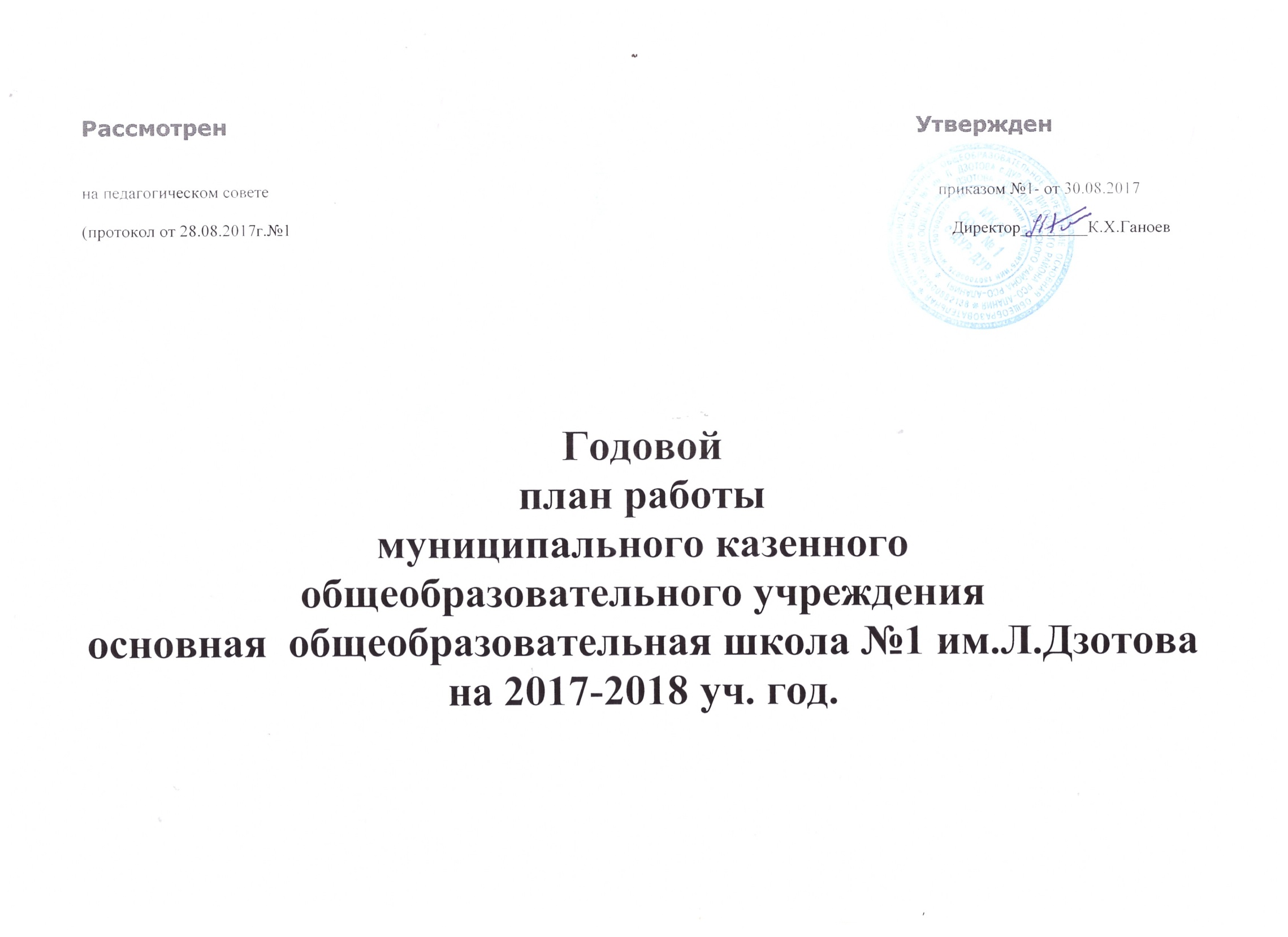  I. Педагогический анализ итогов учебного года1. Введение.   В прошедшем 2016– 2017 учебном году МКОУ ООШ №1 с.Дур-Дур  продолжила работу по теме «Повышение качества знаний как фактор социализации обучающихся». Главной особенностью работы в 2016 – 2017 учебном году было то, что деятельность школы была направлена на всестороннее улучшение учебно-воспитательного процесса, широкого внедрения активных методов обучения, инновационных педагогических технологий.            В 2016 – 2017 учебном году школа работала в режиме шестидневной рабочей недели (1- 4 класс – пятидневная рабочая неделя), имела 9 классов – комплектов, на начало и  на конец учебного года в школе обучалось – 87 учащихся.            План работы выполнен в соответствии с целью школы и поставленными на 2016 – 2017 учебный год задачами.   Учебный год школа закончила с 100% успеваемостью.            Качество знаний обучающихся  48 %.                   ГИА в   9 классе прошли все учащиеся и подтвердили свои знания.   В 2016 – 2017 учебном году во 2 – 8 классах проводились административные контрольные работы в форме тестирования. Положительные результаты имели учащиеся 2 - 4 классов. Низкие знания показали по отдельным предметам учащиеся 5, 6, 8, 7 классов.              В 2016 – 2017 учебном году произошло повышение показателей уровня обученности отдельных учащихся, успевающих в прошлом году на «4» и «5»; наблюдается устойчивая положительная  динамика результативности внеклассной работы по предметам.                Повысился  уровень состояния здоровья учащихся. В школе работает столовая. Процент охвата горячим питанием в течение года 100%.Серьезные трудности возникают и при проведении уроков физической культуры в виду отсутствия в школе спортивного зала.2. Анализ деятельности учреждения, направленной на получение бесплатного общего образования.2.1. Анализ государственной (итоговой) аттестации.             Результаты государственной (итоговой) аттестации, проводимой в условиях независимого оценивания свидетельствуют о динамике повышения качества знаний обучающихся.                                                    2.3. Анализ показателей успеваемости по школе.Базовый, региональный и школьный компоненты учебного плана выполнены по всем  предметам, элективным, предметным и факультативным  курсам, кружкам. Контрольные, лабораторные, практические работы по учебным предметам выполнены  в полном  объёме.В течение года администрацией школы, в соответствии с планом ВШК,  осуществлялся контроль качества знаний учащихся.Одним из условий перевода учащихся в следующий класс является успешное прохождение промежуточной аттестации. Проведен итоговый контроль уровня сформированности и качества знаний, умений и навыков обучающихся 4 — 8 классов. 4 класс и 5 класс приняли участие в ВПР .Мониторинги : по математике -5 кл.,по физике -8 класс.2.4. Анализ комплектования 1 класса.К обучению в 1 классе подлежали 11детей, проживающих на территории МО с.Дур-Дур. Окончили 1 класс 11 учащихся.            10 класс в 2016 – 2017 учебном году  был скомплектован в количестве 3 человек. Выпускники 9 класса  поступили в учебные заведения среднего  профессионального образования. Приток учающихся в 10 класс из близлежащих основных школ – 1 человек.2.5. Анализ посещаемости факультативов, кружков, элективных курсов.В 2016-2017 учебном году выбраны следующие элективные учебные предметы:                9 класс – «Математика подготовка к ГИА (элективный учебный предмет), «История подготовка к ГИА» (элективный учебный предмет).            Анализируя состояние проведения элективных курсов, следует отметить недостаточный уровень исследовательской и проектной деятельности в процессе преподавания.             В целях углубления и улучшения работы с учащимися, привития интереса к учебным предметам, вовлечения детей в досуговую деятельность во внеурочное время в школе были  организованы кружки: «Умелые руки» (уч.нач.классов);«Природа и творчество» (рук. Тавасиева Э.К.)«Спортивный:Арм.спорт и футбол» (рук. Сабанов О.Ю.)Хореографический кружок «В ритме танца» (рук.Икаева А.Т.)               Наибольшей популярностью у школьников пользовался кружок «Умелые руки» . Дети с большим интересом посещали этот кружок, так как знания, полученные на занятиях, понадобятся им в дальнейшем. Ученики с желанием осваивали вязание, вышивание, кройку и шитьё и другие приемы работы с различными материалами.  Руководитель хореографического кружка «В ритме танца» Икаева А.Т. большое внимание уделяет индивидуальной работе. Заслуживает внимание доброжелательность руководителя к детям, у  неё к каждому ребёнку  особый подход.  Она  стремится на занятиях раскрыть творческие способности каждого ребёнка. Свои достижения дети демонстрировали на мероприятиях как школьных, так и районных.              Заслуживает внимание искренняя увлечённость своим делом руководителя кружка.На занятиях кружка «Природа и творчество» ученики школы осваивали приемы работы с различными художественными материалами. Результаты деятельности кружка были оценены на районных конкурсах грамотами.            Кружок «Спортивный» - самый многочисленный. В нём занимаются, в основном, мальчики. Следует отметить, то в нём занимается много детей из «группы риска».            Кружковой работой почти в большинстве классов  охвачены 75-85 %, многие обучающиеся 5-8 классов посещают 2 и более кружка.            Но вместе с тем, в системе кружковой деятельности имеются недостатки:1. Классные руководители недостаточно уделяют внимания контролю посещаемости учащимися занятий.2. учащиеся 5-7 классов слабо вовлечены в кружковую деятельность.2.6. Анализ питания школьников.В 2016 – 2017 учебном году для учащихся школы было организовано горячее питание.            Питанием было охвачено 100% учащихся.2.7. Анализ работы с обучающимися и семьями, попавшими в тяжелую жизненную ситуацию.В 2016 – 2017 учебном  году на внутришкольном контроле  состояли 0 человек, находящиеся в трудной жизненной ситуации.            Администрацией школы, классными руководителями совместно с инспекторами межрайонного центра социальной помощи семье и детям, с детьми «группы риска»  проводилась целенаправленная работа.            Систематически осуществлялся контроль за условиями проживания детей в семьях, своевременно выявлялись признаки неблагополучия. Результатом работы можно считать то, что все дети данной категории не совершили в течение года правонарушений и были переведены в следующие классы. Педагогический коллектив  большое внимание уделял вопросу посещаемости данной категорией детей учебных занятий.            В целях снижения количества пропущенных без уважительных причин уроков проводились такие мероприятия, как:- своевременное выявление причин отсутствия учащихся на уроке;- отчёты классных руководителей по работе с учащимися, пропускающими занятия без уважительных причин;- посещение классным руководителем семей учащихся, склонным к прогулам;- индивидуальная работа с родителями учащихся, пропускающими уроки без уважительных причин.            В школе работает Совет профилактики, основной целью которого является  индивидуальная работа с детьми и неблагополучными семьями, стоящими на внутришкольном контроле.  Заседания проводятся не реже 1 раза в четверть, работа же в данном направлении проводилась ежемесячно.Работа Совета профилактики велась в следующих направлениях:         беседы с учащимися;         выявление причины проступка, плохой успеваемости, пути выхода из затруднительной ситуации;         консультации и рекомендации родителям по воспитанию ребёнка, по вопросам учёбы;         помощь классным руководителям в подборе материала и проведении бесед, классных часов и родительских собраний;         рейды по наблюдению за поведением подростков вне школы.Эффективной формой профилактической работы являлись встречи учащихся с представителями полиции и родительской общественностью. Цель данных встреч: профилактика пропусков без уважительных причин, знакомство с Административным и Уголовным Кодексом РФ, профилактика нарушений дисциплины и порядка при проведении учебного процесса и вне его.                                          2.8. Анализ работы школьной библиотеки.Фонд  школьной библиотеки  составляет  4791  экземпляров книг, из них 2072 учебников. Фонд  библиотеки не полностью  укомплектован  справочной, художественной  литературой, учебниками  и учебными  пособиями,  педагогической  и методической  литературой. Формой  индивидуального  учета  в библиотеке  являются  инвентарные  книги.  В  пяти  книгах  ведется  учет  художественной  литературы,  в одной  учет  учебников  и методической  литературы.  Инвентарные  книги  пронумерованы  и прошнурованы.  Суммарный  учет  ведется в  книге  суммарного  учета.    Книжный  фонд  расставлен  по  разделам,  художественная  литература по алфавиту.В 2016 – 2017 учебном  году  обслуживалось  97 читателя, в т. ч  72 ученика. Число посещений - 950,  объем книговыдачи - 1000.Контрольный показатель  посещаемости  составил  в отчетном  году – 9,1. Это  на 0,8 выше, чем в предыдущем  году.   Обновление фонда библиотеки происходит периодически,  новая  художественная  литература  для  детей  и подростков  в 2016-201 7 учебном году не поступала. Учающиеся 1 класса получили учебники в полном объёме.В  работе  библиотеки  использовались  различные  формы  и методы  привлечения  детей  к  книге,  воспитанию  интереса   к чтению. Библиотека- обеспечивала учебно – воспитательный процесс всеми формами и методами библиотечного и информационно – библиографического обслуживания;- содействовала повышению научно – методического педагогического мастерства работников школы;- прививала учащимся любовь к книге, воспитывала культуру чтения;- привлекала учащихся к систематическому чтению с целью успешного изучения учебных предметов, развития речи и мышления, познавательных интересов и способностей;- вела пропаганду здорового образа жизни;- оказывала помощь учителям-предметникам, классным руководителям, обучающимся в организации внеклассных мероприятий;- проводила беседы о бережном отношении к печатным изданиям;-добивалась, чтобы все обучающиеся систематически посещали библиотеку.Ежегодно в  начале года в школе   проводится анкетирование «Что  читают наши  дети».  Наблюдения  родителей, педагогов, библиотекаря  показывают,  что нынешние  дети  стали  меньше  читать, чем их  сверстники 5 - 10  лет  назад.  Причина  этого  невысокого  интереса  к  чтению   заключается  в  увлечении  телевизором,  компьютерными  играми.Дети  в основном  читают  приключенческую  литературу,  детективы  современных авторов.В  целях  пропаганды  чтения  и  повышения  престижа  читающего  человека проводилась как   индивидуальная  работа  с  читателями:     - рекомендательные беседы   при  выдаче  книг;    - беседы  о  прочитанном;    - индивидуальные беседы  и  консультации  у стендов;так  и массовые  формы работы  с читателями:    - обзор  художественной   и  научно-популярной  литературы;    - ежемесячные  выставки  книг: «Легенды  и были  родного  края», «Герои  давно  отгремевшей  войны» и т. д.;        Оказывалась  помощь педагогическому  коллективу  в подготовке  докладов,  праздников,  консультативно-информационная  работа  с  методическими  объединениями  учителей - предметников.  Оказывалась  помощь  в  подборе  литературы  для  проведения  общешкольных  мероприятий.     Проблемы библиотеки:         недостаточно художественных произведений для изучения программного материала в старших классах.         отсутствие компьютерного обеспечения.3. Анализ работы с кадрами. Итоги аттестации педагогов.Кадровый потенциал.                                                                        Педагогические кадры: 20 человек.Стаж педагогических работниковВозрастной состав педагогических работников                                                                             Средний возраст-45 летУровень образования педагогических работниковПовышение квалификацииУчителями ведётся работа по самообразованию, накапливается материал по изучаемым темам, проводится обмен опытом.            В системе уроков прочное место занимают уроки, классные часы и внеклассные мероприятия с применением информационных и телекоммуникационных технологий. Это и работа с компьютером, ноутбуком, интерактивной доской.Возрастают требования к профессиональной подготовке учителя, повышению его квалификации. 100% учителей  прошли курсовую переподготовку.4. Анализ состояния преподавания качества знаний, умений и навыков.              Применяя в своей работе разнообразные и разноуровневые формы обучения, учителя старались создать все необходимые условия для реализации обучения детей с разными способностями, с разной степенью усвоения учебного материала.            Хорошие знания имеют учащиеся  3,4,7  классов;  Низкий уровень знаний по  большинству предметов у учащихся 6 класса.Наблюдается резкое снижение качества знаний у обучающихся 8 кл и 5 кл.. по сравнению с результатами качества знаний прошлого года.            Это обусловлено рядом причин:1. Большое количество пропусков уроков;2. Отсутствие дополнительной работы по ликвидации пробелов по ряду пропущенных тем;3. Отсутствие тесного контакта между классным руководителем и родителями по вопросу успеваемости обучающихся.   Благодаря целенаправленной работе администрации школы, учителей  и родителей по вопросу преемственности между 4 и 5 классами не произошло снижение качества успеваемости у учащихся 6 класса.            Результатами успеваемости учащихся по изобразительному искусству, музыке являются хорошо сформированные навыки, выразившиеся в творческих работах детей, что было продемонстрировано в концертах, выставках учащихся, проведенных в течение учебного года.            В ходе проверки навыка чтения у учащихся второго – четвертого классов МКОУ  ООШ №1 с.Дур-Дур  было выявлено, что учителя Дзотова Л.К.,Сикоева А.И. и Марзоева Ф.С. успешно решают проблему обучения навыкам чтения. Большинство учащихся читают в соответствии с установленной программой нормой и выше, все школьники 3 и 4 классов прочитали текст  произведения осознанно, ответив при этом на все вопросы учителя.            Однако пока ещё не решена проблема обучения выразительному чтению. Выразительно с учетом нужной интонации, знаков препинания читают лишь 50% школьников 2 класса, 50% - 3 класса.             Не решена также проблема обучения навыкам правильного чтения.Допускаются ошибки, которые сводятся к нечеткому произношению окончаний слов, неправильному ударению в словах, замене, пропуску букв, искажению слов, слогов.5. Анализ воспитательной работы.Сегодня в условиях социальной нестабильности, обострения национальных отношений, утраты духовных ценностей особенно значимой становится роль школы, как гаранта мира и общественной нравственности. В связи с этим время ставит нас перед необходимостью пересмотреть свои взгляды на воспитательный процесс в общеобразовательном учреждении. А.С.Макаренко говорил: “Воспитывать – значит учить жить”. А успех воспитания невозможен без знания реальных закономерностей, присущих человеческой природе, без опоры на глубинные знания бытия, становления и развития личности.Концепция воспитательной системы школы выстраивается с ориентацией на модель выпускника как гражданина-патриота, образованного человека, личность свободную, культурную, гуманную, способной к саморазвитию. Такой системный подход позволяет сделать педагогический процесс более целесообразным, управляемыми, самое важное, эффективным.Школа использует свою стратегию и тактику в воспитании, основанную на компетентносном подход.Исходя из этого, главной целью воспитательной работы школы является: способствовать воспитанию свободной, гуманной, духовной, самостоятельной личности, обогащенной научными знаниями, готовой к сознательной творческой деятельности и нравственному поведению.Для осуществления этой высокой цели перед педагогами школы стояли следующие задачи воспитательной работы:Развивать школьные традиции, создавая благоприятные условия для всестороннего развития личности учащихся.Способствовать развитию ученического самоуправления. Формировать активную гражданскую позицию и самосознание гражданина РФ.Максимально вовлекать родителей в жизнь школы и привлекать их к реализации программы развития.Продолжить работу по предупреждению правонарушений и безнадзорности среди несовершеннолетних и по предупреждению наркомании среди подростков, максимально привлекать детей группы “риска” к участию в жизни школы, класса, занятиях кружков, секцийАктивизировать работу по изучению уровня воспитанности обучающихсяСовершенствовать систему методической работы с классными руководителямиУсовершенствовать работу школьной библиотекиПовысить у учащихся интерес к внеклассной работеИсходя из целей и задач воспитательной работы были определены приоритетными направления воспитательной деятельности школы: Гражданско-патриотическое; Учебно-познавательное; Спортивно-оздоровительное; Нравственно-эстетическое; Коммуникативное; Трудовое; Воспитание средствами библиотеки; Профилактика правонарушений; Работа с родителями.5.1.   Воспитательная работа  в плане реализации воспитательной цели по воспитательным модулям, традиционные праздники школыТрадиции – это то, чем сильна школа, то, что делает её родной и неповторимой, близкой для тех, кто в ней учится, и тех, кто учит. Сложившийся коллектив обязательно имеет свои традиции – передаваемые обычаи, то, что позволяет  иметь своё лицо. Традиционные дела любимы, к ним готовятся заранее. Появляются ожидания, связанные с каким-то праздником, следовательно, каждый может представить и спрогнозировать  своё участие в определённом деле.  Такая прогнозируемость  и облегчает подготовку традиционных дел, и одновременно усложняет её, т. к.  каждый год ждут, что праздник не будет похож на прошлогодний. Одной из приоритетных форм осуществления воспитательной работы является КТД. В школе уже стали традиционными такие КТД:- День знаний;- Посвящение первоклассников в школьники;- День учителя;- Осенний бал;- День матери;- Новогодние празднества;- День защитников Отечества;- Прощание с Букварем;- 8 Марта;- День Победы;- Последний звонок.5.2. Укрепление связи семьи и школы.В этом направлении в школе проводилась следующая работа: - были изучены семьи учащихся, их социальный состав.Социальный   состав школыУровень образования родителейСоциальный статус семей В ходе изучения социального состава семей было выявлено:-  снижение наполняемости классов из-за общего снижения уровня рождаемости;-  уменьшение количества многодетных семей;-  увеличение числа неполных семей;-  рост количества малоимущих семей.      - проводилась работа с семьями, находящимися в социально опасном положении. Важной формой работы с родителями по-прежнему остается деятельность общешкольного родительского комитета, который вместе с педагогами решает общие задачи. Общешкольный родительский комитет школы состоит из представителей родителей обучающихся от каждого класса и представляет интересы каждого класса. Основные задачи в работе родительского комитета школы – координация взаимодействия учеников, родителей и учителей. Основные задачи в работе родительского комитета школы – организация досуга, профилактика правонарушений, профилактика асоциального поведения, здоровье обучающихся.Родительский комитет работал по плану, согласованному с директором школы. О своей работе родительский комитет отчитывался перед общешкольным родительским собранием. Родители принимают активное  участие в различных мероприятиях, например: 8 Марта, День защитника Отечества, праздник мам и т.д. В течение учебного года велась работа с детьми, требующими особого педагогического внимания, и их родителями  Членами родительского комитета совместно с Советом профилактики осуществлялись рейды в общественные места в вечернее время, а также оказывалась помощь в организации питания обучающихся.Однако в новом учебном году необходимо разнообразить саму форму проведения заседаний родительского комитета: круглые столы, тематические дискуссии с приглашением специалистов, в которых заинтересована семья, встречи с учителями – предметниками, работающими в  классе, где обучаются дети «группы риска».- в течение года велась  работа с родителями, целью которой было дать психолого-педагогические знания через родительские собрания, консультации администрации школы, классных руководителей,  по социальным вопросам, вопросам педагогической коррекции складывающихся отношений между детьми и взрослыми в отдельных семьях, родительские лектории, индивидуальные беседы об особенностях возраста и методах подхода к воспитанию ребенка, по профилактике  употребления ПАВ, безнадзорности и правонарушений, сохранению и укреплению здоровья.            Вся проделанная работа по данному направлению заслуживает удовлетворительной оценки. За истекший год было сделано немало, но остаются вопросы, над которыми необходимо работать – уровень посещаемости родительских собраний в некоторых классах остается по-прежнему низкий, что негативно влияет на поведение обучающихся, успеваемость, отсутствие интереса к школьной жизни в целом,  нежелание развиваться творчески, физически, интеллектуально, что в свою очередь влияет на рост правонарушений среди детей и подростков, необходимо активнее привлекать родителей к планированию воспитательной деятельности, разнообразить формы работы с родителями.            В 2017-2018 учебном году особое внимание уделить работе родительского всеобуча, администрации школы поставить на контроль организацию работы с родителями, эффективность которой помогает решить ряд проблем, связанных с обучением и воспитанием детей и подростков. 5.4. Внеурочная работа (организация выставок, конкурсов, экскурсий, работа кружков и т. д.).В системе единого воспитательно-образовательного пространства школы работа по дополнительному образованию в 2016-2017 учебном году была направлена на выполнение задач по дальнейшему обеспечению доступных форм обучения учащихся во внеурочное время с учетом их индивидуальных особенностей.В целом цели и  задачи по организации внеурочной деятельности выполнены.      Цели и задачи на 2017-2018 уч. год.1. Повысить качество предоставления дополнительных услуг за счет повышения методической и профессиональной подготовки педагогов.2. Активизировать участие детей в конкурсах, фестивалях разного уровня.3. Способствовать созданию условий для формирования личности обучающегося.4. Организовывать разнообразную общественно значимую досуговую деятельность.Выставки и конкурсы.            Активными формами внеурочной работы, развивающими творческие способности обучающихся, являются  выставки и конкурсы.            Развивали творческие способности  учащихся во внеурочной работе проведённые в 2016-2017 учебном году:школьные и районные конкурсы рисунков, фотоконкурсов и поделок:«Патриоты Отечества», «Детям безопасные дороги», «Мама-милая мама» «Пасхальное окно» и др.школьные конкурсы плакатов и газет:«Конкурс классных уголков», «Моя мама - лучшая на свете», «Новогодние поздравления» и др.школьные сочинения :«Искусство слова», «Мама - милая мама», «Семейный фронтовой альбом», и др.            Активной формой внеурочной работы является организация экскурсий.К сожалению, в связи с местоположением школы и финансовой стороной уделить этому виду деятельности должного внимания не представлялось возможным6.  Анализ методической работы за 2016 – 2017 учебный год         Важнейшим средством повышения педагогического  мастерства учителей, связующим в единое целое всю систему работы школы, является методическая работа. Роль методической работы  школы значительно возрастает в современных условиях  в связи с необходимостью рационально и оперативно использовать новые методики, приемы и формы обучения и воспитания.            Согласно плану учебно-воспитательной работы коллектив школы в 2013 – 2014 учебном году работал над решением следующей методической темы: «Создание системы научно-методического сопровождения педагогов школы как важнейшего условия, обеспечивающего эффективность перехода на ФГОС нового поколения».Цель МР: создание условий становления личности ребёнка через всестороннее повышение квалификации и развитие творческого потенциала педагогического коллектива, а также через обеспечение образовательного процесса научно-обоснованными средствами обучения.Для  её решения был определён следующий круг задач:Задачи МР:1.      Создать нормативно-правовую базу обеспечения введения ФГОС ООО нового поколения.2.      Совершенствовать уровень профессиональной компетентности педагогов школы через различные формы курсовой подготовки;3.      Развитие и внедрение в учебно-воспитательный процесс инновационных технологий;4.     Обновить материально-техническую, методическую базу школы в соответствии с требованиями к условиям реализации ФГОС НОО и ФГОС ООО нового поколения.5.      Дальнейшее совершенствование научно-методической работы, направленной на повышение творческого потенциала обучающихся;6.      Целенаправленное осуществление подготовки к аттестации обучающихся;7.      Выявить, систематизировать опыт, создав банк передового педагогического опыта учителей, использующих деятельностный подход в обучении;       8.Обеспечивать методическую поддержку предпрофильной подготовки.Поставленные перед коллективом задачи решались через совершенствование методики проведения уроков,  индивидуальной и групповой работы со слабоуспевающими и одаренными учащимися, коррекцию знаний учащихся на основе диагностической деятельности учителя, повышение мотивации к обучению учащихся, а так же ознакомление учителей с новой педагогической и методической литературой.            При планировании методической работы школы педколлектив стремился отобрать те формы, которые реально позволили бы решать проблемы и задачи, стоящие перед школой:     -     педагогический совет;-    методические объединения;-    методический совет;-    работа учителей над темами самообразования;-    открытые уроки, их анализ и самоанализ;-    предметные недели;-   индивидуальные беседы по организации и проведению урока.Нормативно-правовое обеспечение методической работы школы:• План работы методического совета школы.• Протоколы заседаний методического совета.• Планы работы методических объединений учителей-предметников.• Протоколы заседаний методических объединений.     • Схема анализа работы методических объединений.             Решение вопросов методической работы проходило через педсоветы, совещания при директоре, совещания при  заместителя директора образовательного учреждения работу методического совета,  работу метод.объединений.             В текущем году были проведены следующие педсоветы:1. «Пути модернизации образовании в школе»2. «Современные образовательные технологии как ресурс развития детской одаренности в условиях реализации требований ФГОС».3. «Педагогический профессионализм - стратегическая перспектива развития и совершенствования современного учителя в рамках реализации ФГОС».4. «Воспитание толерантности подростков в современных условиях обучения»5. «Подготовка к проведению государственной (итоговой) аттестации выпускников  9  класса»6. «Организованное окончание 2016-2017 учебного года»7. «Результаты государственной (итоговой) аттестации выпускников 9  класса»В школе работает методический совет. В него вошли заместитель директора ОУ Дзотова М.Ю., руководители школьных методических объединений – Туаева А.К.,Бичегкуева Ф.С.,Марзоева Ф.С..Были проведены 5 заседаний методического совета для решения основных направлений методической работы:.Подготовки к ЕГЭ.Использовании ИКТ в учебно-воспитательном процессе.Развитии системы личностно-ориентированного образования.Организации исследовательской работы учащихся. Работы с одарёнными детьми.Обновлении  нормативно-правовой,  научно-методической, информационной базы.В школе  действуют следующие методические объединения учителей:1. МО учителей начальных классов;2. МО классных руководителей.3. МО учителей - предметников.Традиционным видом методической работы является проведение предметных недель. В 2016 - 2017 учебном году было запланировано  и проведено 7 предметных недель: биологии и географии, истории, математики, английского языка, русского языка и литературы, физики и химии,  начальной школы. Применялись самые разнообразные формы и методы их проведения.Наряду с имеющимися   - недостаточно ведется работа по изучению и обобщению опыта учителей;        -     не высок уровень навыков самоанализа у учителей и самоконтроля у учащихся;-     нет значительных изменений в обеспечении учебных кабинетов наглядными пособиями;-          недостаточно  применение элементов современных педтехнологий;-         недостаточен подход к обеспечению дифференциации и индивидуализации обучения;-          недостаточно используется ресурсное обеспечение по реализации стандарта образования.В следующем году  педколлективу необходимо продолжить работу над :          изучением и внедрением технологии личностно-ориентированного обучения;         в работе МО по повышению профессионального мастерства обратить внимание на следующие умения: технологию подготовки урока и его самоанализ, самоконтроль своей деятельности, применение новых технологий и их элементов;         увеличить качество проведения предметных недель и повысить их роль в развитии интереса к предмету;          продолжать разработку учебных, дидактических материалов.6.1. Методическое объединение учителей начальных классов            Начальная школа обязана научить детей правильному, выразительному и осознанному чтению, грамотному, каллиграфически верному письму, безошибочному счету, правильной литературной речи; привить учащимся ответственное отношение к труду, хороший художественный вкус; средствами каждого учебного предмета и внеклассных мероприятий воспитывать лучшие нравственные качества, любовь к Родине, своему народу, его языку, духовным ценностям и природе, уважительное отношение к другим народам, толерантность; способствовать разностороннему и гармоничному развитию младших школьников, раскрытию их творческих способностей.                       Методическая работа в современной школе – это целостная, основанная на достижениях науки и передового педагогического опыта и на конкретном анализе учебно-воспитательного процесса система взаимосвязанных мер, действий и мероприятий, направленных на всестороннее повышение квалификации и профессионального мастерства каждого учителя, на развитие и повышение творческого потенциала педагогического коллектива, а в конечном счете – на совершенствование учебно-воспитательного процесса, достижения оптимального уровня образования.            В состав  методического объединения учителей начальных классов при  МКОУ ООШ №1 с.Дур-Дур в 2016– 2017 учебном году входило 4 учителя:            Ф.С.Марзоева – руководитель МО (I квалификационная категория),         Л.К.Дзотова (сответсвие с занимаемой должностью),             Ф.К.Газалова (I квалификационная категория),         А.И.Сикоева   (I квалификационная категория)Проблемы над которыми работалипедагоги начальных классов в 2016-2017 уч. году:-обучение с учётом здоровьесохраняющего фактора;-воспитание нравственно-этических чувств;-воспитание чувства патриотизма;-создание условий для качественного  образования для всех;-личностно – ориентированное обучение, с основой на личный опыт обучающихся;-повышение качества образования через использование современных образовательных технологий.Руководствуясь нормативными документами, программами и стандартами образования, учитывая специфику учебного заведения, объективный уровень состояния учебного процесса, уровень обученности, воспитанности и развития учащихся, квалификацию педагогического коллектива и круг актуальных нерешённых проблем, методическое объединение ставило перед собой следующие задачи:- Обеспечение совершенствования урока как основной формы учебно-воспитательного процесса, здоровьесберегающих технологий в рамках перехода к работе по стандартам второго поколения.- Освоение и внедрение современных передовых педагогических технологий преподавания.- Совершенствование методической работы коллектива.- Расширять применение личностно-ориентированного подхода к обучению и воспитанию обучающихся и создание условий для реализации ресурсов личности.- Организовывать уроки с использованием технических средств обучения, повысить их роль в активизации познавательной деятельности.            Поставленные задачи выполнены частично, коллектив учителей продолжит работу над поставленными задачами в следующем учебном году, так как они являются актуальными.В текущем учебном году было проведено 4 заседания МО учителей начальных классов. Основные темы заседаний были направлены на обсуждение актуальных вопросов воспитания и обучения младших школьников.Красной нитью через всю работу МО прошли темы:-"Использование здоровьесберегающих технологий в образовательном процессе";-"Как сделать урок эффективным";-"Развитие речи на уроках в начальных классах";-"Метод проектов в начальной школе".            Учителя начальных классов совершенствуют свою работу, продолжают накапливать материал к темам по самообразованию.            Педагогами были составлены рабочие программы по предметам, разработанные согласно требованиям районного МО в соответствии со стандартами  второго поколения. На заседаниях МО были рассмотрены доклады по темам: «Адаптационный период у первоклассников», «Дидактическая игра, как средство повышения эффективности урока математики», «Развитие связной речи на уроках письма».            В течение года осуществлялось взаимопосещение открытых уроков.            В соответствии с новыми стандартами были разработаны уроки обучения грамоте, литературного чтения учителем Газаловой Ф.К., на которых она продемонстрировала приёмы  формирования УУД на каждом этапе урока.            Согласно новым стандартам в 1 - 4 классах была введена внеурочная деятельность.            Большое место в воспитательном процессе занимала внеклассная деятельность. Были проведены мероприятия на темы: «Будь здоров!», «О дружбе и друзьях», «Мы идём в школу», «Прощание с Азбукой!», «Прощай, начальная школа!». Обучающиеся начальных классов принимали самое активное участие в общешкольных  мероприятиях.Большое внимание уделялось экологическому воспитанию младших школьников. Учащиеся участвовали в проектной деятельности, в экскурсиях, в акции «Накорми птиц».Проанализировав работу методического объединения за год, на 2016-2017 уч.г. ставим следующие задачи:-Формирование общеучебных и исследовательских умений у младших школьников через  конкурсы, внеурочную деятельность.-Охрана и укрепление физического и психологического здоровья детей.-Развитие ребенка как субъекта отношений между людьми, с миром, с собой (через внеклассные мероприятия)-Продолжить изучение и применение современных инновационных психолого-педагогических систем образования (здоровьесберегающие, мониторинговые)-Обеспечить взаимодействия игровой и учебно-познавательной деятельности в учебном процессе и во внеучебных занятиях.-Сохранить у детей желание учиться дальше и сформировать у них основы умения учиться (через ситуацию успеха, папки достижений)-Создать условия для творчества во всех видах деятельности (участие во всевозможных конкурсах, выставках, конференциях)Анализ результатов 2016-2017 учебного года позволил сформировать рекомендации, которые помогают решить главную задачу: дать возможность обучающимся получить знания в том объёме, которые им необходимы. При этом особое внимание уделяется развитию личности ребёнка, вооружению его необходимыми умениями и навыками. Разумное сочетание разных методических систем позволяет работать эффективно с учениками разного уровня подготовки.Анализ работы начальной школы показывает, что, в целом, поставленные задачи решены, чему, безусловно, способствовала четкая, слаженная работа всего методического объединения учителей начальных классов, педагогического коллектива школы.6.2. «Школа педагогического мастерства».            Методическое объединение в 2016-2017 учебном году направляло работу на обеспечение профессионального, культурного, творческого роста педагога, освоение нового содержания, технологий и методов педагогической деятельности, организацию инновационной деятельности в рамках учебных предметов, создание атмосферы ответственности за конечные результаты труда, изучение и анализ состояния преподавания групп учебных предметов, обобщение педагогического опыта, его пропаганда и внедрение в практику работы школы.                        В МО входят 13 учителей (13 учителей имеют высшее образование).                        На протяжении учебного года на заседаниях  МО изучалась нормативная и методическая документация, рассматривались творческие отчеты учителей, которые делились опытом проведения предметных недель и олимпиад, открытых уроков, внеклассных мероприятий, опытом внедрения в процесс обучения исследовательской, проектной деятельности, рассматривались вопросы работы над темами по самообразованию. Учителя выступали с докладами на заседаниях мо и педсоветах.Учитель русского языка Икаева З.В. поделилась опытом работы над темой по самообразованию «Организация самостоятельной работы на уроках русского языка как средство познавательной активности обучающихся», по организации  исследовательской деятельности на уроках литературы. Был заслушан творческий отчет учителя математики Вазаговой Л.В. также она выступила с докладом о значении элективных курсов в современной школе.  Учитель осетинского языка и литературы Туаева А.К. поделилась опытом работы по использованию проектной деятельности на уроках.              Успешно и эффективно на уроках использовали компьютер, ноутбук, интерактивную доску  Марзоева Ф.С., Туаева А.К., Дзотова Л.К., Икаева З.В., Газалова Ф.К.Педагогический коллектив в 2016-2017  году активизировал деятельность по улучшению самостоятельной работы по предметам. В течение года обучающимся оказывалась методическая помощь, давались необходимые рекомендации по усвоению материала предмета, предлагались индивидуальные и дифференцированные работы. Учителя русского языка , математики ,истории ,об-ва, географии ,биологии и химии проводили дополнительные занятия по предметам с выпускниками 9  класса, на которых отрабатывались трудные темы, велась подготовка к ГИА .  Проводились предметные недели по русскому языку и литературе, математике, которые показали, что обучающиеся питают интерес к предметам. Но не смотря на это ухудшился    уровень подготовки к олимпиадам по литературе, обществознанию, истории. Обучающиеся показали хорошие результаты на школьных и районных олимпиадах по биологии и осетинкому языку и литературе. Но вместе с тем требует улучшения работа по подготовке обучающихся к выполнению олимпиадных заданий по другим предметам. Необходимо привлекать обучающихся к чтению дополнительной литературы по предметам, решению заданий повышенной сложности.Подводя итоги работы  МО необходимо отметить, что требует улучшения работа со слабоуспевающими обучающимися, необходим систематический контроль по усвоению ими знаний, следует повысить результативность самообразовательной работы, а также работы по целевому взаимопосещению уроков, классных часов.6.3. Методическое объединение классных руководителей.            В 2016 – 2017 учебном году МО классных руководителей работало над темой «Развитие творческого потенциала педагогов школы». Перед МО была поставлена цель – совершенствование форм и методов воспитания в школе через повышение мастерства классного руководителя. Цель достигалась посредством задач: 1. Оказание помощи классному руководителю в совершенствовании форм и методов организации воспитательной работы; 2.  Формирование у классных руководителей теоретической и практической баз для моделирования системы воспитания в классе; 3. Изучение и обобщение опыта работы классных руководителей; 4. Содействие развитию воспитательной системы школы; 5. Развитие творческих способностей педагогов.            В школе в 2016 – 2017 уч.году работали 9 классных руководителей по следующим направлениям:- организация классного коллектива;- организация  внеклассных мероприятий;- идейно-нравственное воспитание;- помощь в учебе;- работа с родителями.            Был разработан, утвержден и приводился в исполнение план работы М/О. Методическая работа проходила в форме заседаний МО, состоящих из двух частей – теоретической и практической. В период 2016 – 2017 уч.года прошли 4 заседания МО классных руководителей:   На заседаниях МО рассматривались следующие теоретические вопросы:- Новые формы и методы работы с родителями.- Роль семьи в воспитательном процессе.- Содержание и формы проведения родительских собраний.- Психолого-педагогические требования к классному руководителю.Проведены классные часы по темам: «Старанье и труд все перетрут», «День матери» (4 кл. Марзоева Ф.С..), «Учитесь властвовать собой» (9 кл. Рамонова Ж.Х.), «Режим школьника» (1 кл. – Газалова Ф.К.), «Толерантен ли ты?» (8 кл. - Захарова С.В.), и др.   По данным вопросам был представлен теоретический материал грамотно, профессионально, с использованием современных методов.            Классными руководителями была организована система работы с родителями  обучающихся.             Помимо этого проводилась работа по анализу планов классных руководителей, обзор новинок методической литературы проводились индивидуальные консультации по проблемам воспитательной работы.  Однако в течение года не проводились открытые мероприятия с целью обмена опытом. Руководителю МО Бичегкуевой Ф.В. нужно обратить на этот вопрос особое внимание.             Анализ показывает, что классные руководители хорошо ориентируются в вопросах методики гражданско-патриотического, духовно-нравственного воспитания, оздоровлении обучающихся, однако испытывают трудности в анализе воспитательных мероприятий и привлечении родительской общественности к совместной деятельности по обеспечению воспитания детей.            Работа МО классных руководителей, проведенная в 2016 – 2017 учебном году способствовала:1. Повышению теоретического, научно-методического уровня подготовки классных руководителей по вопросам психологии, педагогики, теории и практики воспитательной работы;2. Формированию единых принципиальных подходов к воспитанию и социализации личности учащихся;3. Апробированию современных форм и методов работы.7. Работа классных руководителейАнализ и изучение работы классных руководителей  с классным коллективом показал, что деятельность большинства классных коллективов направлена на реализацию общешкольных и социально значимых задач.Классные руководители работают над занятостью учащихся во внеурочное время, 70% обучающихся посещают кружки. Организовывают внеклассные мероприятия; проводят профилактическую работу с учащимися и родителям. Классные руководители в течение года работали по следующим направлениям:1) сохранение и укрепление здоровья учащихсяСохранение и укрепление здоровья обучающихся осуществлялось по трем направлениям:- профилактика и оздоровление – физкультурная разминка во время учебного процесса для активации работы головного мозга и релаксации органов зрения, обучение навыкам самоконтроля, горячее питание;- образовательный процесс – использование здоровьесберегающих образовательных технологий, рациональное расписание;- информационно—консультативная работа –  классные часы, родительские собрания, внеклассные мероприятия, направленные на пропаганду здорового образа жизни.2) гражданско-патриотическое воспитаниеодно из основных направлений  воспитательной работы, целью которого является формирование гражданско-патриотического сознания, развитие чувства сопричастности судьбам Отечества, сохранение и развитие чувства гордости за свою страну.            Для реализации цели были поставлены следующие задачи:- воспитание личности гражданина-патриота Родины, способного встать на защиту государственных интересов страны;- воспитание отрицательного отношения к насилию, к уничтожению человека, к нарушению прав человека, его свободы, осуждение того, что ведет к человеческим жертвам.           Классными руководителями проводились классные часы по указанному направлению, в феврале традиционно проходит месячник героико-патриотической работы.            Школа уделяет внимание патриотическому воспитанию. Однако в 2016-2017 учебном году следует акцентировать  внимание на более тесное общения с ветеранами, тружениками тыла; отделу информации школьного ученического соуправления работать над созданием  раздела «Патриот» в школьной газете. Необходимо в новом учебном году наладить тимуровскую работу.3) формирование нравственных основ личности и духовной культуры    Классными руководителями в течение года проведена серия ситуационных классных часов, занятий-тренингов, направленных на формирование устойчивой нравственной позиции обучающихся, проведены мероприятия, способствующие формированию и проявлению определенных нравственных качеств личности учащихся – встречи с ветеранами ВОВ,  тематические линейки патриотической и нравственной направленности, посвященные Дню освобождения села, Детскому телефону доверия, Профилактике наркомании и табакокурения,  участие в митинге, посвященном Дню Победы и др.            В прошедшем году  были проведены беседы инспектором ГИБДД  Койбаевой И.В.            Уровень заинтересованности обучающихся в подобных мероприятиях средний, что позволяет судить о недостаточном хорошем уровне сформированности нравственных качеств и духовных качеств обучающихся. Настораживает в отдельных случаях среди подростков недоброжелательность, нетерпимость по отношению друг к другу.            Классным руководителям необходимо провести диагностику уровня воспитанности, по итогам которой спланировать индивидуальную работу с обучающимися.            Работа по воспитанию толерантности остается одной из приоритетных на 2016-2017  учебный год.          Но вместе с тем:1.     Не все обучающиеся активно включены в жизнедеятельность ученического коллектива, не у всех находится дело по интересу.2.     Вызывают тревогу обучающиеся  5 и 7 классов, где  чаще всего возникали конфликтные ситуации.3.     Доброжелательные отношения между обучающимися в классе не всегда выражаются в действенной помощи друг другу.4.     В поведении некоторых обучающихся наблюдаются факты невоспитанности и бестактности, межличностные отношения не всегда отличаются доброжелательностью и взаимопомощью.    Все классные руководители взаимодействуют с родителями: проводят классные родительские собрания, во время информируют об успеваемости и посещаемости, посещают семьи на дому.        Исходя из анализа воспитательной работы, необходимо отметить, что в целом поставленные задачи воспитательной работы в 2016-2017 учебном году можно считать решенными, цель достигнута..Положительными результатами в воспитательной работе за 2016-2017 учебный год можно считать:- Создание благоприятных условий для развития творческих способностей детей (кружковая работа).- Повышение количества и качества проведённых мероприятий как классных, так и общешкольных.- Повышение активности обучающихся при проведении школьных и районных мероприятий.- Улучшение работы общешкольного родительского комитета.Но остались и проблемы:- снижается посещаемость родителями родительских собраний;-  необходимо улучшение спортивно-массовой работы в школе            Исходя из вышесказанного, учитывая потребности обучающихся и их родителей и необходимость развития воспитательной системы школы в 2016-2017 учебном году необходимо решать следующие воспитательные задачи:           Усиление роли семьи в воспитании детей и привлечение родителей к организации учебно-воспитательного процесса;           Создание условий для сохранения и укрепления здоровья обучающихся;           Создание условий для самореализации личности каждого ученика;           Формирование в школьном коллективе детей и взрослых уважительного отношения к правам друг друга;           Повышение эффективности работы по воспитанию гражданственности, патриотизма, духовности;           Формирование у детей нравственной и правовой культуры;8.  Профилактическая работа по снижению  количества  правонарушений и преступлений            Профилактика правонарушений в школе, как проблема девиантного поведения, ведётся по основным направлениям воспитательной работы:         работа школьного Совета профилактики.         работа педагогического коллектива с неблагополучными   семьями, как источником девиантного поведения.         кружковая работа.         методическая работа с педколлективом.         проведение тематических классных часов.         работа с родителями.         работа классных руководителей с обучающимися и их родителями.            В целях улучшения  работы с «трудными» детьми в школе  работает  Совет профилактики безнадзорности и правонарушений среди несовершеннолетних. Заседания проводятся не реже 1 раза в четверть, работа же ведется в течение всего учебного года, которая  предполагает:1.  Беседы с обучающимися и их родителями;2.  Выявление причины проступка, плохой успеваемости, пути выхода из  затруднительной ситуации;3.  Консультации и рекомендации родителям по воспитанию ребёнка, по вопросам учёбы;                      4.  Рейды по наблюдению за поведением подростков вне школы.В 2016-2017 учебном году было проведено 4 заседания: «Реализация Закона РФ № 120 применительно к родителям и законным представителям, не исполняющим свои обязанности по воспитанию, содержанию детей (совместно с МО классных руководителей)»,  «Воспитательный потенциал семьи в развитии и социализации ребенка», «Взаимодействие семьи и педагогического коллектива в разрешении социальных проблем, обеспечение педагогической направленности в профилактике школьной дезадаптации», «Итоги работы СП за 2016-2017 уч.год».Индивидуальная профилактическая работа проводилась в отношении  родителей  Батыровой А.К.,Хекилаевай А.В.,Хугаевой И.Д.,Морокко Л.А.не исполняющих должным образом свои родительские обязанности (пропуски уроков, поведение, успеваемость). Эти родители приглашались на заседания Совета профилактики. В течение учебного года осуществлялся контроль  за посещением занятий учащимися, проводилась работа по вовлечению детей «группы риска» в кружки и секции и велся контроль за их посещением. Работа в этом направлении требует дальнейшего развития и улучшения, организации более плодотворной работы с различными органами структурной власти. В новом учебном году больше внимания уделить правовому всеобучу, провести более глубокие исследования по выявлению детей, склонных к девиантному поведению,  бродяжничеству; администрации школы продолжить  методическую учебу классных руководителей по работе с детьми, склонными к правонарушениям, и их родителями; классным руководителям усилить контроль за семьями находящимися в сложной жизненной ситуации.9. Анализ укрепления учебно-материальной базы.              За 2016 – 2017 год учебно-материальная база школы  изменилась   в лучшую сторону.            Имеются и нерешенные вопросы.1. Происходит износ здания. Полы во многих классных комнатах требуют замены.2. Требует замены учительская мебель.3. Недостает оборудования для проведения опытов и практических работ по физике и химии.10. Задачи и приоритетные направления работы школына 2017-2018 учебный годЗадачи обучения                  Продолжить поиски путей повышения качества  образования в школе.         Способствовать формированию у обучающихся целостной картины мира на основе глубоких и всесторонних знаний основ наук.         Создать комфортную образовательную среду на основе индивидуальной работы с обучающимися, сформировать у них навыки самоконтроля как средства развития личности.

Задачи воспитания         Способствовать развитию нравственной, физически здоровой личности, способной к творчеству и самоопределению.         Способствовать развитию гражданской позиции учащихся.         Укрепление связи семья – школа.         Совершенствование методического мастерства педагогов, классных руководителей, способных компетентно и эффективно осуществлять воспитательную деятельность и решать вопросы воспитания школьников.Задачи развитияУсиление общекультурной направленности образования в школе в целях повышения адаптивных возможностей школьников.Задача оздоровленияСовершенствование работы, направленной на сохранение и укрепление здоровья всех субъектов образовательного процесса и привитие навыков здорового образа жизни.Приоритетные направления работы школы         Развитие благоприятной и мотивирующей на учёбу атмосферы в школе, обучение школьников навыкам самоконтроля, самообразования.         Развитие творческих способностей обучающихся.         Работа по развитию одарённости и адаптивных возможностей учащихся         Совершенствование процедуры мониторинга обученности школьников с целью повышения качества образования.         Проведение работы, направленной на сохранение и укрепление здоровья всех субъектов образовательного процесса.II. Деятельность коллектива, направленная на получение бесплатного общего образованияIII. Деятельность учреждения, направленная на улучшение образовательного процесса3.1. Работа по преемственности начальной и основной школ                              3.2. Работа по введению ФГОС второго поколения в основной школе3.3. Совершенствование программ дополнительного образования(кружки, секции, факультативы)3.4. Дифференциация обучения школьников по различным направлениям учебных планов3.5. Работа с одаренными детьми, школьные олимпиады,смотры-конкурсы3.7. Подготовка и проведение промежуточной и итоговой аттестации обучающихся3.8. Физкультурно-оздоровительная работа с обучающимися3.9. Профориентационная работа3.10. План подготовки  и проведения государственной итоговой аттестации выпускников 9  класса ,  мониторинга уровня учебных достижений учащихся IV. Планирование и организация методической работыМетодическая тема: Современные образовательные технологии как фактор совершенствования форм и методов учебно-воспитательного процесса.Цель: повышение качества проведения учебных занятий на основе внедрения новых технологий.Задачи:1. Совершенствование педагогического мастерства, разработка учебных, научно-методических и дидактических материалов2.  Изучение и использование современных педагогических технологий по ориентации на личностные структуры: информационные технологии, эмоционально-нравственные технологии, технологии саморазвития..3. Повышение профессиональной компетентности педагогов в обеспечении эффективного (продуктивного) взаимодействия участников образовательного процесса.Направления работы:         организационная;         учебно-методическая;         повышение квалификации;         информационная;         экспертно-оценочная;         научно-исследовательская.                                                 Работа с педкадрамиПлан работы методического совета школы на 2017-2018 учебный годМетодическая тема школы: Создание  целостной  системы  формирования коммуникативных компетенций  современного обучающегося  в рамках внедрения  стандартов нового поколения ФГОС.Цель: Организация и координация методического обеспечения учебно-воспитательного процесса, совершенствование методического обеспечения роста профессионального мастерства педагогов.Задачи:1.     Создание условий для удовлетворения информационных, учебно-методических, организационно-педагогических и образовательных потребностей педагогов.2.     Обеспечение внедрения в образовательный процесс информационно-коммуникационных технологий, электронных средств обучения.3.     Трансляция эффективной педагогической практики применения современных приёмов, методик и технологий обучения через систему семинаров, проведения мастер-классов, открытых уроков, тренингов.4.     Обеспечение информационно-методической поддержки в работе с одаренными и талантливыми детьми.5.Обеспечить методическим и психолого-педагогическим сопровождением инновационную деятельность.6. Формирование банка информации методического обеспечения, создание условий для оптимального доступа учителя к необходимой информации.Содержание, направления деятельности:     методический совет формирует цели и задачи методического обеспечения УВП и методической учебы;       определяет содержание, формы и методы повышения квалификации педагогов;       осуществляет планирование, организацию и регулирование методической учебы педагогических кадров, анализ и оценку ее результатов;       решает педагогические проблемы, связанные с методическим обеспечением УВП и методической работой;       разрабатывает систему мер по изучению педагогической практики, обобщению и распространению опыта;       руководит и контролирует работу методического объединения, школьной библиотеки;  .1.1.Организация  работы методического совета в 2017-2018 учебном году.V. Управление школой                                                    ПЛАН РАБОТЫ ПЕДСОВЕТАмуниципального казенного общеобразовательного учреждения«Бунинсская средняя общеобразовательная школа» Солнцевского района Курской области на 2017 – 2018 учебный годПлан совещаний при директоре образовательного учрежденияПлан совещаний при заместителе директора ОУПлан работы общешкольного родительского комитетаЗадачи:1.Содействие администрации общеобразовательного учреждения:- в совершенствовании условий для осуществления образовательного процесса, охраны жизни и здоровья обучающихся, свободного развития личности;-  в защите законных прав и интересов обучающихся;-  в организации и проведении общешкольных мероприятий.2. Организация работы с родителями (законными представителями) обучающихся общеобразовательного учреждения по разъяснению их прав и обязанностей, значения всестороннего воспитания ребёнка в семье.Заседания общешкольного родительского комитета     Заседание 1: сентябрьРезультаты учебно-воспитательного процесса за 2016– 2017 учебный год. Организация начала учебного года.Режим и задачи работы школы в новом учебном годуРаспределение обязанностей. Выбор председателя ОРК.Организация питания. Заседание 2: ноябрьИтоги 1 четверти.Профилактические мероприятия  по охране здоровья.  Анализ проверок  пр е бывания детей  в общественных естах.Подготовка школы к празднику «Новогодней елки». Занятость учащихся в каникулы.Адаптация 1, 5-х классов. Роль родителей в адаптационном периоде.       Заседание 3: февральРезультаты деятельности школы за I полугодие.Профилактика правонарушений школьникамиО проверке работы школьной столовой.      Заседание 4: апрель$1        Об итоговой  и промежуточной аттестации учащихся.$1         Подготовка школы к новому учебному году.$1         Организация летнего отдыха школьников.$1         Итоги работы ОРК за год. Тематика общешкольных родительских собранийСентябрь1. «Семья и школа - партнеры» (задачи педагогического коллектива на новый учебный год).(2. Знакомство с Уставом школы, Едиными требованиями для обучающихся школы. 3. Организация горячего питания учащихся школы на 2017-2018 учебный год.4. Отчет работы родительского комитета за 2016-2017 учебный год.5. Утверждение плана работы на 2017-2018 учебный год.Ноябрь1. Дополнительное образование учащихся , занятость учащихся во внеурочное время  и роль родителей в этом процессе.2. Подготовка к новогодним праздникам.3. Информация о подготовки к зимнему отопительноиму сезону.4. Семья как фактор укрепления духовно-нравственного и социального здоровья детей.Январь1. Профилактика правонарушений среди учащихся школы.  Роль классных руководительских комитетов в данной работе.2. Приглашение родителей, уклоняющихся от воспитания детей. (классные руководители)3. Успеваемость учащихся в 1 полугодии.Март1. Обеспечение безопасности несовершеннолетних. Ответственность родителей за обеспечение безопасности жизнедеятельности детей.2. Встреча с инспектором ПДН (повышение ответственности родителей за воспитание своих детей).Май1. Подготовка к экзаменам «Как противостоять стрессу2. Итоги 2017 – 2018 учебного года.3. Перспективы на новый 2018 – 2019 учебный год.План мероприятий по  профилактике правонарушений среди обучающихсяМКОУ ООШ №1 с.Дур-Дур на 2017-2018 учебный годПлан работы школьного Совета профилактикиСентябрь1.      Утверждение плана работы Совета Профилактики на новый учебный год.2.      Создание картотеки (внутришкольный учет) группы «риска».3.      Привлечение обучающихся в кружки, секции, клубы и т.д.4.      Обследование условий жизни опекаемых детей5.      Заседание Совета.Октябрь Индивидуальные беседы с обучающимися, состоящими на внутришкольном учете, с учениками, чьи семьи находятся в социально-опасном положении.Родительский лекторий «Хорошие родители. Какие они?».Заполнение листа здоровья в классных журналах, индивидуальные беседы медицинского работника с классными руководителями. НоябрьОрганизация встречи учащихся с инспектором по делам несовершеннолетних «Административная и уголовная ответственность».Анкетирование обучающихся 8-9 классов с целью выяснения их занятости во внеурочное время.Посещение уроков с целью наблюдения за работой педагогов с трудными учащимися на уроке.Уроки здоровья (беседы медицинского работника по профилактике наркомании, алкоголизма, табакокурения).Организация индивидуальной помощи неуспевающим (1 четверть), а также школьникам, которые совершили правонарушения.Заседание Совета ДекабрьПосещение на дому учащихся, состоящих на внутришкольном учете.Классные родительские собрания «Наши дети-единомышленники», «Проблемы семейного воспитания».Индивидуальные семейные консультации (с родителями обучающихся, находящихся в социально-опасном положении).Планирование работы с учащимися на зимних каникулах. ЯнварьПосещение неблагополучных семей.Собеседование с учащимися, имеющими низкую успеваемость по итогам 1 полугодия или 2 четверти.Анализ работы педагогического коллектива с семьями, которые находятся в социально – опасном положении (1 полугодие).Совместное заседание Совет профилактики и МО классных руководителей по проблеме предотвращения грубых нарушений дисциплины в школе.  Февраль.Беседы с учащимися 5 - 8 классов о законодательстве.Анкетирование учащихся 9  класса о перспективах продолжения образования после окончания школы.МартКруглый стол «Как избежать беды (суицид)».Родительский лекторий «Вредные привычки ребенка. Как им противостоять?»Заседание Совета (предварительные итоги 3 четверти).АпрельКонференция старшеклассников «Жизнь с достоинством – что это значит?».Участие в акции «За здоровый образ жизни».Обследование условий жизни опекаемых детей. МайПодведение итогов работы Совета (анализ). Заседание совета. Отчеты классных руководителей по индивидуальной работе с «трудными» обучающимися. Составление плана работы Совета на следующий год.Выявление намерения детей «группы риска» участвовать в трудовой деятельности.Итоговые родительские собрания во всех классах.VI. Воспитательная работа в школеЦель воспитательной работы — воспитание свободного гражданина с развитыми интеллектуальными способностями, творческим отношением к миру, чувством личной ответственности, твердой моралью, способного к преобразовательной продуктивной деятельности, ориентированного на сохранение ценностей общечеловеческой и национальной культуры и саморазвитие.                                             Воспитательные задачи:         организация работы с детьми, имеющими склонности к исследовательской, творческой, спортивной деятельности;         вовлечение родителей в учебно-воспитательный процесс;         формирование сознательного отношения к здоровому образу жизни;         воспитание гражданина, патриота;         совершенствование работы школьного соуправления;        создание условий для организации работы дополнительного образования;         повышение профессионального мастерства классных руководителей;         совершенствование работы с родителями.                             Основные направления воспитательной работы:         интеллектуальное;         гражданско-патриотическое;         спортивно-оздоровительное;        нравственно-этическое;         досуговое;         семья.Тема года:    «В дружбе взрослых и детей  сила школы и семей»I цикл                                    Школа моя, твоя, наша(1.09-14.12)                День Знаний.                                    День здоровья.Выборы в органы соуправления.День матери.Декада экологии.Декада русского языка и литературы.Декада английского языка.II цикл                       Новогодние забавы(15.12-13.01)              Оформление школы к Новому году.Новогодние праздники.III цикл                     Семья – начало всех начал(14.01-31.03)              Декада физики, математики.Декада технологии, физической культуры, ОБЖ.Декада истории, обществознания.Декада биологии, химии, географии, окружающего мира.Неделя юного избирателя.IV цикл                   Наша школьная семья(19.03-31.05)              Рассвет Победы.День благодарения родителей (День семьи).V цикл                       Лето - 2018План мероприятийVIII. Укрепление учебно-материальной базы школыСодержание:I. Педагогический анализ итогов учебного года.                                                       1. Введение.                                                                                                                               1   2. Анализ деятельности учреждения, направленной на получение                    2-10бесплатного общего образования.                                                                                     2.1. Статистика образования.                                                                                2.2. Анализ государственной (итоговой) аттестации.                                                   2.3. Анализ промежуточной аттестации (итогового        контроля)в переводных классах.                                                                                                                  2.4. Анализ комплектования 1 класса.                                                                    2.5. Анализ посещаемости факультативов, кружков,   элективных курсов.                                                                                            2.6. Анализ питания школьников.                                                                                  2.7. Анализ работы с обучающимися и семьями, попавшими в тяжелуюжизненную ситуацию.                                                                                                        2.8. Анализ работы школьной библиотеки.                                                              3.Анализ работы с кадрами. Итоги аттестации педагогов.                                 10-  4.Анализ состояния преподавания качества знаний, умений и навыков.                                                                                         5.Анализ воспитательной работы.                                                                      15-22    5.1. Анализ деятельности детского объединения «РИТМ».                                     5.2.Воспитательная работа  в плане реализации воспитательной цели по воспитательным модулям, традиционные праздники школы.                                    5.3. Укрепление связи семьи и школы.                                                                                  5.4. Внеурочная работа (организация выставок, конкурсов,экскурсий, работа кружков и т. д.).                                                                                      5.5.   Работа органов ученического самоуправления.                                                                                6.  Анализ методической работы за 2012 – 2013 учебный год.                                22-31         6.1. Методическое объединение учителей начальных классов.                                              6.2. «Школа педагогического мастерства6.3. Методическое объединение классных руководителей.                                                       7. Работа классных руководителей.                                                                             31-33          8.  Профилактическая работа по снижению  количества                                      правонарушений и преступлений.                                                                               33-34                                                                   9. Анализ укрепления учебно-материальной базы.                                                    34           10. Задачи и приоритетные направления работы школы на                                                   2013-2014 учебный год.                                                                                                34-35                                                                                 II. Деятельность коллектива, направленная на получение                                              бесплатного общего образования.                                                                               36-39           III. Деятельность учреждения, направленная на улучшение                          образовательного процесса.                                                                                         40-48 3.1. Работа по преемственности начальной и основной школ,основной и средней школ.                                                                                           3.2. Работа по введению ФГОС второго поколения в начальной школе.               3.3. Совершенствование программ дополнительного образования(кружки, секции, факультативы).                                                                                3.4. Дифференциация обучения школьников по различнымнаправлениям учебных планов, углубление и профилизация. 3.5. Работа с одаренными детьми, школьные олимпиады,смотры-конкурсы.                                                       3.6. Мероприятия по развитию ученического самоуправления.                                 3.7. Подготовка и проведение промежуточной и итоговой аттестации обучающихся.                                                                                                               3.8. Физкультурно-оздоровительная работа с обучающимися.                                3.9. Профориентационная работа.                                                                               3.10. План подготовки  и проведения государственной (итоговой) аттестации выпускников 9 класса в новой форме, мониторинга уровня учебных достижений обучающихся.                                         IV. Планирование и организация методической работы                                  51-60        Работа с педкадрами                                                                                          План работы методического совета школы. План  работы  с  молодыми  специалистамиV. Управление школой.                                                                                        60-69Заседания педагогического совета школы План совещаний при директоре ОУ                                                                         План совещаний при заместителе директора ОУ                                         План работы общешкольного родительского комитетаЗаседания общешкольного родительского комитетаТематика общешкольных родительских собраний   План работы Совета старшеклассников.                                                                План работы школьного Совета профилактикиVI.  Воспитательная работа в школе.                                                                   70-72VII. Внутришкольный контроль.                                                                        73-   89   VIII. Укрепление учебно-материальной базы школы.                                       90          VII. План внутришкольного контроля учебно-воспитательного процессана 2017-2018 учебный год     № п/пПредметКоличество обучающихся, сдающих предмет«5»«4»«3»«2»1.Русский язык1022502Математика1006403Обществознание601504История602405География100106Биология501407Химия21010УчебныйгодУспевают на«5»Успевают на«5»Успевают на«4 и 5»Успевают на«4 и 5»Не успеваютНе успеваютуровеньуспеваемостиуровеньуспеваемостикачествознанийкачествознаний2014-2015        18        18        15        15      0      0      100      10043432015-2016  20  20        17        170010010045452016-201722222020001001004848Параметр%Количество учащихся из семей, в которых родители временно не работают21Количество учащихся из семей рабочих и служащих77Количество учащихся, проживающих с одним родителем27Количество детей из многодетных семей24Количество детей инвалидов0Количество детей, состоящих на учете в ИДН0Количество детей, состоящих на внутришкольном учете0Образование%Высшее25%Среднее специальное31%Начальное профессиональное14%Среднее общее12%Основное общее18%№п/пСтатус семьи2016-2017уч.г.1.Рабочие и служащие64 %2.Пенсионеры2 %3.Не работают или не имеют постоянной работы31 %4.Предприниматели3 %№ п/пСодержаниеОтветств.Срок исполн.Отметка о выпол-нении1.2.3.4.5.Уточнение списков детей проживающих в микрорайоне школы.Комплектование 1 класса.Проверка трудоустройства обучающихся, окончивших школу.Организация работы библиотеки:         Анализ наличия литературы, обеспечение учебниками         Проверка плана работы библиотеки с обучающимися         Обеспечение обучающихся бесплатными учебниками.Кл.рук.Зам.дир.ОУЗам.дир.ОУКл.рук.Директор ОУ, библиотек.Август1.2.3.4.5.6.7.8.9.Подготовка отчета ОШ-1.Проверить учёт детей по алфавитной книге, книге движения обучающихся, личным делам.Организация горячего питания обучающихся (100 % охват обучающихся)Организация работы кружков,  факультативных занятий,  элективных курсов.Вовлечь «трудных» обучающихся в систему дополнительного образования школы.Работа с семьями, имеющими детей на опеке.Организовать учет многодетных и социально незащищенных семей обучающихся школы с целью предоставления им бесплатного питания, оформить соответствующую документацию.Организовать в школе учет больных детей и детей – инвалидов с целью организации надомного обучения, оформить соответствующую документацию.Оформить информационный стенд для обучающихся и родителей с указанием режима работы школы, нормативной документацией.Директор ОУЗам.дир.ОУДиректор ОУДиректор ОУ,зам.дир.ОУКл.рук., рук.кружковЗам.дир.ОУЗам.дир.ОУ,кл.рук.Зам.дир.ОУЗам.дир.ОУ,Сентябрь1.2.3.4.5.6.Обследовать на дому больных и трудных детей.Организовать учет в школе детей с девиантным поведением, оформить соответствующую документацию.Контроль за посещаемостью, успеваемостью, поведением.Наблюдение за работой школьной столовой.Работа с учащимися, имеющими пониженную мотивацию учебной деятельности.Индивидуальная работа учителей с одаренными и наиболее подготовленными обучающимися.Кл.рук.Зам.дир.ОУЗам.дир.ОУДиректор ОУ, рук. ОРКПедагогиДиректор ОУОктябрь1.2.3.Организация приема учащихся в 1 класс:         Учет будущих первоклассников по микрорайону школы         Проведение первичной диагностики учителем         Организация подготовительных занятий с будущими первоклассниками.         Прием заявлений и документов.Беседы с родителями слабоуспевающих учащихся.Провести анкетирование учащихся и родителей об организации в семье здоровогообраза жизни.Администр.,кл.рук.Кл.рук., администр.Зам.дир.ОУНоябрьФевральМай В течение годаНоябрь1.2.Предварительный сбор сведений о дальнейшем обучении  учащихся  9 класса.Контроль за посещаемостью. Посещение семей учащихся, пропустивших занятия.Кл.рук.Кл.рук., зам.дир.ОУДекабрьПо мере необходимости1.2.Составление предварительных списков учащихся 1 класса на 2017/2018  учебный год. Беседы с родителями о правилах приема детей в 1 класс.Контроль работы со слабоуспевающими учащимися и учащимися, состоящими на внутришкольном учете .Кл.рук.Зам.дир.ОУЯнварь1.2.3.Работа по обеспечению учащихся учебниками на 2017-2018 учебный год.Сверка списков обучающихся Организация работы по подготовке и проведению государственной (итоговой) аттестации в 9 классе.Библиотек.Зам.дир.ОУДиректор ОУ, зам.дир.ОУФевральФевраль - июнь (по плану)1.2.3.Работа по изучению документов об аттестации учащихся.Контроль за выполнением санитарно-гигиенического режима,  питания школьников и дежурства в школьной столовой.Планирование  летнего отдыха детей.Зам.дир.ОУ, директор ОУДиректор ОУ, завхозЗам.дир.ОУМарт1.2.Посещение семей, имеющих детей на опеке, выявление трудностей, оказание помощи.Составление списков детей, направляемых на психолого-медико-педагогическую комиссию.Администр., кл.рук.Администр., кл.рук.АпрельАпрель- май1.Организация и проведение промежуточной итоговой аттестации в переводных классах.Директор, зам.дир.ОУМай1.Сведения об окончании школы учащимися  выпускного класса и их дальнейшем обучении.Кл.рук., зам.дир.ОУИюнь1.2.3.4.Организация работы по постановке на внутришкольный учет, учет в КДН обучающихся с асоциальным поведением и снятию с учета детей с социальной нормой.Проведение индивидуальной профилактической работы с запущенными детьми и пополнение банка данных.Проведение бесед с родителями учащихся, уклоняющимися от учебы.Инструктивные совещания с классными руководителями по изучению нормативно-правовой документиции в области охраны прав детства.Ежедневная проверка посещаемости учащихся классными воспитателями.Зам.дир.ОУ, кл.рук.Зам.дир.ОУКл.рук.Администр.В течение года№Вид деятельностиСрокиОтветственныйОжидаемый результат1.Собеседование зам.дир.ОУ  с педагогами и классными руководителями.АвгустЗам.дир.ОУОзнакомление классных руководителей с окончательным списочным составом, особенностями адаптационного периода учащихся 5 класса и планом работы по преемственности на период адаптации.2.Родительские собрания 5,  класса при участии учителей-предметников.СентябрьКлассные руководителиОзнакомление родителей с особенностями адаптационного периода учащихся 5 класса, содержанием и методами обучения, системой требований к учащимся 5 класса, с целями и задачами работы по преемственности между начальным и основным общим образованием.3.Классно-обобщающий контроль в 5 классе.ОктябрьАдминистрация,Кл.руководители.Выявление организационно-психологических проблем классногоколлектива, изучение индивидуальных особенностей учащихся, оценка их уровня  обученности, коррекция деятельности педагогов.4.Родительские собрания в 5 классе с участием учителей-предметников.ЯнварьКлассные руководителиПодведение итогов успеваемости учащихся за 1 полугодие.5.Совместное заседание по преемственности учителя выпускного 4 класса и педколлектива учителей и классного руководителея будущего 5 класса.апрельАдминистрация школы, учителя предметникиОпределение целей и задач мероприятий по подготовке обучающихся выпускных 4, 9 классов к успешной адаптации к дальнейшему обучению.6.Контрольные срезы знаний обучающихся 4 класса по:а) математике (тест),б) русскому языку (тест),апрельЗам.дир.ОУКонтроль ЗУН7.Итоговая аттестация в 9 классеМай-июньЗам.дир.ОУ, кл.руководителиКонтроль ЗУН8.Родительские собрания в 4, 9,классах с участием учителей средней школы.4-я неделя маяКл руководителиПодведение итогов учебного года.Знакомство родителей с будущими учителями их детей9.Встречи обучающихся 9 классов с представителями учреждений начального и среднего профессионального образования.В течение годаАдминистрация№п/пВид деятельностиСрокиОтветственныйОжидаемый результат1.Разработка  учебного плана на 2017 -2018 учебный год.Май-июньДиректор ОУ, зам.дир.ОУУтверждение учебного плана на 2017 -2018учебный   год2.Утверждение рабочих программ педагогов по предметам учебного плана.Август-сентябрьзам.дир.ОУУтверждение рабочих программ педагогов3.Утверждение программы внеурочной деятельности.Август-сентябрьДиректор,зам.дир.ОУ , МСУтверждение программы. Приказ4.Утверждение списка УМК и перечня программ ООО.Август-сентябрьДиректор,зам.дир.ОУУтверждение  списка УМК и перечня программ НОО6.Прохождение курсов повышения квалификации учителями начальных классов сентябрьУч. работающие в1- 4 классахПовышение квалификации№Вид деятельностиСрокиОтветственныйОжидаемый результат1.Организация работы внеурочной деятельностиСентябрьАдминистрацияПривлечение учащихся школы к занятиям во внеурочное время.2.Отчёт  о занятости обучающихся во внеурочное время в кружках и секциях при школе.1 раз в четвертьКлассные руководителиКонтроль за занятостью учащихся.3. Лицензирование программ дополнительного образованияСентябрь Администрация школыОрганизация работы кружков и секций.4.План работы факультативов.В течение годаУчителя-предметникиПривлечение обучающихся5.План работы элективных курсов.В течение годаУчителя-предметникиПривлечение обучающихся№Вид деятельностиСрокиОтветственныйОжидаемый результат2.Утверждение учебного плана.СентябрьДиректор ОУУтверждение учебного плана3.Формирование групп для посещения элективных курсов.Август, сентябрьЗам.дир.ОУСоздание групп для посещения элективных курсов4.Утверждение программ и тематического планирования.Август, сентябрьЗам.дир.ОУУтверждение программ и тематического планирования5.Мероприятия по ознакомлению учащихся и их родителей с возможностями школы.ОктябрьЗам.дир.ОУИнформирование родителей и их детей6.Мониторинг удовлетворённости учащихся качеством данных курсов.АпрельЗам.дир.ОУАнализ профильной работы№Вид деятельностиСрокиОтветственныйОжидаемый результат1.Изучение интересов и склонностей учащихся: уточнение критериев всех видов одаренности: интеллектуальной, творческой, художественной и т.д. Сентябрь-октябрьЗам.дир.ОУФормирование базы данных.2.Вовлечение учащихся в различные виды деятельности по интересам.ОктябрьЗам.дир.ОУ, классные руководителиРазвитие способностей обучающихся.3.Формирование базы данных одаренных детей.ОктябрьЗам.дир.ОУОбновить нормативную базу4.Организация и проведение интеллектуальных игр, конкурсов, олимпиад школьного уровня.НоябрьУчителя-предметникиВыявить талантливых детей5.Участие в конференциях различного уровня.В течение годаРуководители МОВыявить талантливых детей, повысить рейтинг школы6.Участие в интеллектуальных играх, конкурсах, олимпиадах различного уровня.В течение годаЗам.дир.ОУ, учителя-предметники, ст.вожатыйВыявить талантливых детей, повысить рейтинг школы7.Участие в творческих конкурсах, выставках, соревнованиях различного уровня.В течение годаЗам.дир.ОУ, учителя-предметники, ст.вожатыйВыявить талантливых детей, повысить рейтинг школы8.Мониторинг участия одарённых детей.В течение года, майЗам.дир.ОУПодведение итоговработы.№Вид деятельностиСрокиОтветственныйОжидаемый результат1.Ознакомление учащихся и их родителей с порядком проведения промежуточной и итоговой аттестации.В течение годаЗам.дир.ОУ, классные руководителиИнформирование родителей о порядке проведения промежуточной и итоговой аттестации2.Анализ текущей успеваемости учащихся в 9 класса; учащихся «группы риска», претендентов на аттестат с отличием и на награждение медалями (посещение уроков, проверка журналов).В течение учебного года не менее 1 раза в четвертьАдминистрацияВыявление проблемных учеников и учеников-претендентов на аттестат с отличием и на награждение медалями3.Анализ успеваемости учащихся в 3-9-х классах по итогам аттестации за четвертьПо оконча-ниичетвертейЗам.дир.ОУВыявление проблемных учеников, анализ качествауспеваемости4.Работа с учащимися  9 класса по подготовке к осуществлению ими сознательного выбора предметов для государственной (итоговой)аттестации.До февраляКлассные руководители, учителя-предметники, зам.дир.ОУГотовность обучающихся к осуществлению сознательного выбора предметов для государственной итоговой аттестации5.Ознакомление учащихся  9 класса и их родителей с рекомендациями по организациигосударственной итоговой аттестации в форме ГИА.Январь-февральКлассныйруководитель 9 классаИнформирование обучающихся и родителей об организации государственной (итоговой)аттестации в форме ГИА.6.Подготовка списков учащихся  9 класса, подлежащих по состоянию здоровья государственной итоговой аттестации в особых условиях.Февраль-мартКлассные руководители, зам.дир.ОУГотовность списков обучающихся 9 класса7.Пробное тестирование по математике и русскому языку в форме ГИА в 9 классаФевральАдминистрация Уровень готовности к государственной итоговой аттестации обучающихся 9 класса8.1. Утверждение:- порядка организации и проведения промежуточной аттестации  обучающихся  2-8-х классов;- сроков проведения контрольных работ;- предметов, выносимых на промежуточную аттестацию в каждом классе;- состава экзаменационных комиссий для проведения переводных экзаменов;- расписания экзаменов.2. Утверждение:- сроков, порядка организации и проведения государственной итоговойаттестации выпускников 9 класса за курс основной общей школы:- перечня предметов для внесения в аттестаты об основномобщем образовании;- сроков проведения экзаменов в ходе государственной итоговой аттестации;- состава экзаменационных комиссий;-расписания экзаменов;- комиссии по оформлению документов об основном, общем образовании, похвальных грамот «За особые успехи в  изучении отдельных предметов»АпрельДиректор ОУ,зам.дир.ОУФормирование нормативной базы9.Инструктаж педагогического коллектива по вопросам подготовки и проведения государственной итоговой аттестации выпускников школы в текущем учебном годуАпреляЗам.дир.ОУГотовность педагогов по вопросам подготовки и проведения государственной (итоговой)аттестации выпускников школы в текущем учебном году10.Ознакомление обучающихся и их родителей с порядком проведения промежуточной и государственной итоговойаттестациейДо 10 маяКлассные руководителиИнформирование родителей о порядке и  проведении промежуточной и государственной (итоговой)аттестации11.Подготовка экзаменационных материалов, их экспертиза и утверждение на заседаниях РМОДо 1 маяАдминистрацияУтверждение экзаменационных материалов12.Утверждение порядка завершения учебного годаДо 1 маяДиректор школыУтверждение порядка завершения учебного года13.Оформление и обновление информационного стенда, посвященного предстоящей аттестации учащихсяЗам.дир.ОУ, кл.рук.9 классаИнформированность учащихся и их родителей14.Инструктаж членов экзаменационной комиссии по вопросам организации  и проведения:- промежуточной аттестации;- государственной итоговой аттестации20-25 мая, 25-30 маяЗам.дир.ОУГотовность педагогов по вопросам подготовки и проведения государственной итоговой аттестации выпускников школы в текущем учебном году15.Проведение промежуточной аттестации за учебный год.МайЗам.дир.ОУ16.Педсовет о переводе учающихся 1-8  классов.Педсовет о допуске учащихся 9 класса к государственной итоговой аттестацииМайДиректор школыПеревод учащихся 1-8 классов. Допуск учащихся 9 класса к государственной итоговой аттестации17.Оформление личных дел учащихся 1- 8 классов и классных журналовДо 1 июняКлассные руководителиПорядок в документации18.Организация и проведение государственной итоговойаттестации выпускников 9 класса.По плану Директор ОУ, зам.дир.ОУ, предс.экзам.ком.Получение аттестатов19.Педсовет о выпуске и итогах аттестации обучающихся 9 классаИюньЗам.дир.ОУУтверждение итогов аттестации обучающихся 9 класса№Вид деятельностиСрокиОтветственныйОжидаемый результат1.План работы по физкультурно-оздоровительной работе с обучающимисяАвгустУчительфизической культурыОрганизация работы2.Работа школьных спортивных секцийВ течение годаУчительфизической культурыПривлечение обучающихся школы к  регулярным занятиям3.Проведение физкульт.минутокВ течение годаУчителя начальных классов, учителя – предметникиЗдоровьесбережение4.Проведение общешкольных спортивных соревнований:В течение годаУчительфизической культурыПривлечение обучающихся школы к  регулярным занятиям5.Общешкольный кросс «Золотая осень» (2-8кл.)СентябрьУчительфизической культуры.Выявление лучших спортсменов школы, комплектование сборной школы6.Школьный турнир олимпиады по физической культуре.НоябрьУчительфизической культурыВыявление лучших спортсменов школы, комплектование сборной школы7.Веселые старты «Малышок» (1-4 классы)В течение годаУчителя начальных классовВыявление лучших спортсменов школы.8Легкоатлетическая эстафетаАпрельУчительфиз.культурыВыявление лучших спортсменов школы, комплектование сборной школы9Участие сборной школы в различных  районных соревнованияхВ течение годаУчительфиз.культурыУчастие(призовые места)№Вид деятельностиСрокиОтветственныйОжидаемый результат1.Проведение тематических классных часов с целью изучения образовательного запроса обучающихсяДекабрьЗам.дир.ОУИзучениеобразовательного запроса обучающихся2.Проведение анкетированияНоябрь-Зам.дир.ОУМониторинг предпрофильной деятельности3.Анкетирование по выявлению мотивации выбора элективных курсовНоябрь-декабрьЗам.дир.ОУВыявление мотивации выбора элективных курсов4.Информирование обучающихся 9класса об имеющихся учебных заведениях, где можно продолжить образование после 9 классаМарт – апрельЗам.дир.ОУ,кл. руководители.Информирование об учебных заведениях5.Родительское собраниеАпрельЗам.дир.ОУАнализ предпрофильной работы6.ФормированиепортфолиоВ теч.годаКлассные руководители, зам.дир.ОУГотовое портфолио7.Проведение государственной итоговой аттестации 9 классаИюньЗам.дир.ОУПолучение аттестатовВид деятельностиМероприятияОтветственныеСентябрьСентябрьСентябрьОрганизационно- методическая работаСоздание перечня учебной литературы и материалов по подготовке к ОГЭ.Учителя - предметникиРабота с учащимисяМониторинг в 1 классеУчитель 1 классаРабота с учащимисяПодготовка учащихся 5 класса к мониторинговому исследованию по русскому языкуЗам.дир.ОУРабота с родителямиАнкетирование родителей 1 класса (мониторинговое исследование)Учитель 1 классаРабота с педагогическим коллективомИзучение инструкций по организации и  проведению мониторинга в 1 классеЗам.дир.ОУОктябрьОктябрьОктябрьОрганизационно- методическая работаПодготовка информационного стенда «ГИА» для учащихся и родителейЗам.дир.ОУНормативные документыСоздание ведомости учета ознакомления обучающихся с инструкцией по ОГЭЗам.дир.ОУРабота с учащимисяРабота по тренировке заполнения бланков ОГЭУчителя-предметникиРабота с учащимисяМониторинг по русскому языку в 5 классеЗам.дир.ОУРабота с родителямиИндивидуальное информирование и консультирование по вопросам экзаменов в новой формеКлассные руководителиРабота с педагогическим коллективомИнформационно- просветительская работа  по подготовке к экзаменам в новой форме (9 класс)Зам.дир.ОУНоябрьНоябрьНоябрьОрганизационно- методическая работаИнструктивно- методическая работа с учителями, обучающимися 9 класса о технологии проведения  экзаменов в новой формеЗам.дир.ОУНормативные документыСбор ксерокопий паспортов учащихся 9 класса Классные руководителиНормативные документыСоздание электронной базы данных на учащихся   9  классаЗам.дир.ОУРабота с обучающимисяРабота с бланкамиУчителя- предметникиРабота с родителямиИндивидуальное информирование и консультирование по вопросам экзаменов в новой формеКлассные руководителиРабота с педагогическим коллективомИнформирование по вопросам подготовки обучающихся к экзаменам, мониторинговым исследованиямЗам.дир.ОУДекабрьДекабрьДекабрьОрганизационно- методическая работаПодготовка и распространение методических пособий по ГИАЗам.дир.ОУРабота с обучающимисяРабота с бланками: сложные моменты, типичные ошибкиУчителя-предметникиРабота с педагогическим коллективомРабота с классными руководителями. Контроль подготовки к ГИАЗам.дир.ОУЯнварьЯнварьЯнварьОрганизационно- методическая работаПодготовка материалов  для мониторинга в 4 классеЗам.дир.ОУРабота с учащимисяРабота с заданиями различной сложностиРабота  по заполнению бланковУчителя- предметникиРабота с родителямиИндивидуальное информирование и консультирование по вопросам экзаменов в новой формеКлассные руководителиФевральФевральФевральОрганизационно- методическая работаПроизводственное совещание « О ходе выполнения плана подготовки  и проведения государственной итоговой аттестации выпускников 9 класса в новой форме,  мониторинга уровня учебных достижений»Директор ОУРабота с учащимисяРабота с заданиями различной сложностиРабота  по заполнению бланковУчителя- предметникиМартМартМартОрганизационно- методическая работаПодготовка к выступлению на родительском собрании по  вопросам подготовки к предстоящим экзаменамЗам.дир.ОУНормативные документыОформление  протокола родительского собрания и листа ознакомления с нормативными документами.Классный руководитель 9 классаРабота с учащимисяПроведение мониторинга в 4 классеЗам.дир.ОУРабота с родителямиИндивидуальное информирование и консультирование по вопросам ГИА в новой формеКлассные руководителиРабота с педагогическим коллективомИнформирование по вопросам подготовки  учащихся к экзаменам, мониторинговым исследованиямЗам.дир.ОУАпрельАпрельАпрельОрганизационно- методическая работаПодготовка  списков учющихся, сдающих экзамены по выбору, и их утверждениеДиректор ОУ, 
зам.дир.ОУНормативные документыПриказ об утверждении списков учащихся для сдачи ГИАДиректор ОУРабота с учащимисяПроведение пробных экзаменовЗам.дир.ОУРабота с родителямиПроведение родительского собрания по вопросам экзаменовКлассный руководительМайМайМайОрганизационно- методическая работаПодготовка и утверждение расписания сдачи экзаменов, размещение его на информационном стендеДиректор ОУ, 
зам.дир.ОУОрганизационно- методическая работаПодготовка и утверждение расписаний консультацийЗам.дир.ОУОрганизационно- методическая работаВыверка паспортных данных выпускниковЗам.дир.ОУОрганизационно- методическая работаЗаседание педагогического совета о допуске выпускников 9  класса к аттестацииДиректор ОУНормативные документыПриказ о допуске учащихся 9  класса к сдаче экзаменовДиректор ОУРабота с учащимисяПроведение промежуточной аттестации учащихсяЗам.дир.ОУРабота с учащимисяОповещение учащихся о способе  их доставки к месту проведения ГИАКлассный руководительРабота с учащимисяРабота  с заданиями различной сложности, работа по заполнению бланковУчителя-предметникиРабота с родителямиИндивидуальное информирование и консультирование по вопросам экзаменов в новой формеКлассный руководительРабота с педагогическим коллективомИнформирование по вопросам подготовки учащихся к экзаменамЗам.дир.ОУИюньИюньИюньОрганизационно- методическая работаПроизводственное совещание «Анализ результатов экзаменов в новой форме» и сдачи ОГЭДиректор ОУ№Наименование мероприятияСрокиИсполнителиФорма представления результатов1.Организационно-педагогическая деятельность1.Организационно-педагогическая деятельность1.Организационно-педагогическая деятельность1.Организационно-педагогическая деятельность1.Организационно-педагогическая деятельность1Проведение заседаний МО, МС1 раз в четвертьРук.МОПротокол заседания2Утверждение методической темы школыАвгустЗам.дир.ОУПротокол заседания3Информация с РМОПо плануРук.МОЗаседания РМО4Коррекция и утверждение плана работы по преемственности между начальным и основным звеном на годСентябрьЗам.дир.ОУ, МСПлан работы по преемственности5Обсуждение плана методической работы школы, планов работы МО на 2017-2018 учебный  годСентябрьЗам.дир.ОУ, МСПротокол заседания6Планирование работы с учащимися, имеющими повышенную мотивацию к обучениюСентябрьЗам.дир.ОУ, МСПлан работы МС, МО7Итоги мониторинга учебного процесса за I четвертьНоябрьЗам.дир.ОУПротокол заседания8Подведение итогов методической работы за 2016-2017 учебный год и планирование работы школы на новый 2017-2018 учебный годМайЗам.дир.ОУ, МСПедсовет9Новые педагогические технологии как одно из необходимых условий эффективной инновационой работы школыОктябрьЗам.дир.ОУ, МСПротокол заседания10Подготовка к ПедсоветамНоябрьДекабрьМартАдминистрацияПротокол11Самообразование как одна из форм повышения профессионального мастерства педагогаЯнварьРук. МСПротокол заседания12Подготовка к проведению творческого отчета предметных М/ОИюньЗам. По УВРПротокол заседания2.Работа с учителями-предметниками.2.Работа с учителями-предметниками.2.Работа с учителями-предметниками.2.Работа с учителями-предметниками.2.Работа с учителями-предметниками.1.Работа учителей по методическим темам.По плануРуководители МОЗаседания МО2.Диагностика педагогических затруднений в деятельности учителей и классных руководителей.По плануАдминистрацияСобеседования3.Обобщение опыта работы учителей, проходящих аттестацию в 2017-2018 учебном годуПо плануЗам.дир.ОУ, руководители МО4.Применение компьютерных технологий.февральРук.МСПротокол заседания5.Подготовка к государственной итоговой аттестацииВ теч.годаАдминистрация, педагоги6.Педагогические советыПо плану7.Творческие отчеты педагогов о работе над темой по самообразованиюВ течение года8.Подведение итогов работы школы над методической темоймай9.Проведение обзоров психолого-педагогической и специальной литературы1 раз в четвертьзав.библиотекой3. Работа по повышению педагогического мастерства.3. Работа по повышению педагогического мастерства.3. Работа по повышению педагогического мастерства.3. Работа по повышению педагогического мастерства.3. Работа по повышению педагогического мастерства.1.Повышение квалификации педагогов школы в 2017-2018 уч.годуВ теч. годаЗам.дир. ОУ, руководители МОПротоколы заседания2.Подготовка материалов к аттестацииВ течение годаРуководители МО, администрацияПортфолио аттестующихся педагогов3.Подготовка планов повышения квалификациисентябрьЗам.дир. ОУ, руководители МОПротокол заседания4.Посещение курсов повышения квалификацииПо плануПедагогиКопии свидетельств5.Посещение конференций, научно-методических семинаров, тематических консультаций, уроков  творчески работающих учителей школы и  районаПо плануЗам.дир. ОУ, руководители МООбсуждение на МО6.Обсуждение публикаций, творчески работающих учителей.По мере поступленияЗам.дир. ОУ,  руководители МООбсуждение на МО7.Изучение и внедрение передового педагогического опыта в практику школы.Зам.дир. ОУ,  руководители МООбсуждение на МО8.Взаимопосещение уроков, занятий кружков, внеклассных мероприятий.В течение годаЗам.дир. ОУ, руководители МОПротоколы посещения9.Участие в школьных педсоветах, конференциях, семинарах и т.д.В течение годаЗам.дир. ОУ, руководители МО4.Повышение квалификационного разряда.4.Повышение квалификационного разряда.4.Повышение квалификационного разряда.4.Повышение квалификационного разряда.4.Повышение квалификационного разряда.1.Подготовка документов на аттестацию учителейПо плану аттестацииАдминистрацияПротокол2.Посещение уроков и внеклассных мероприятий по предмету аттестующегося педагогаПо плану аттестацииАдминистрацияПротоколы посещений3.Напоминание о своевременном прохождении аттестации учителями-предметникамиПо плану аттестацииЗам.дир.ОУАттестационный лист5. Контрольно-оценочная деятельность учителя.5. Контрольно-оценочная деятельность учителя.5. Контрольно-оценочная деятельность учителя.5. Контрольно-оценочная деятельность учителя.5. Контрольно-оценочная деятельность учителя.1.Посещение уроков учителей с последующим обсуждением на заседании МОВ течение годаРуководитель МОПротокол заседания МО2.Заседание МО с целью выявления затруднений у учителя по ликвидации пробелов в знаниях учащихся.По окончании четвертиЗам.дир. ОУ,  руководители МО3.Работа с учителями, учающиеся которых показали низкие знания при административном контроле.По итогам четвертиЗам.дир. ОУ,  руководители МОПротоколы4.Выборочное анкетирование учителей, учащихся, родителей.По мере необходим.Зам.дир. ОУ,  руководители МО, кл.рук.Анализ5.Индивидуальные беседы с учителями.В течение годаЗам.дир. ОУ,  руководители МО6. Внеурочная деятельность по предмету6. Внеурочная деятельность по предмету6. Внеурочная деятельность по предмету6. Внеурочная деятельность по предмету6. Внеурочная деятельность по предмету1.Организация школьных предметных олимпиад.Октябрь-ноябрьЗам.дир. ОУ,  руководители МОШкольный тур олимпиады2.Организация и проведение предметных недельПо графикуРуководители МОЗаседания МО3.Организация работы с инициативными детьмиВ течение годаЗам дир.ОУ, руководители МОПодведение итогов проведенных мероприятий7.Контроль. Анализ результативности.7.Контроль. Анализ результативности.7.Контроль. Анализ результативности.7.Контроль. Анализ результативности.7.Контроль. Анализ результативности.1.Входной контрольсентябрьЗам.дир.ОУСправка2Состояние документацииВ течение годаЗам.дир.ОУСправка3Посещаемость, успеваемость учащихсяВ течение годаЗам.дир.ОУСправка4Проведение административных контрольных работВ течение годаЗам.дир.ОУСправка5Смотр-конкурс учебных кабинетовВ течение годаЧлены МСПодведение итогов6Выполнение учебного планаМайАдминистрацияПротокол заседания7Проверка журналовВ течение годаЗам.дир.ОУСправка8Итоги мониторинга учебного процесса за I и II полугодияДекабрь, майЗам.дир.ОУ,заседание МС9Подготовка к государственной итоговой аттестацииВ течение годаЗам.дир.ОУ, МС10Определение форм итогового контроляII полугодиеПедсоветПротокол заседания11Анализ результативности работы М/О за год:1.Разработка методической темы.2.Результативность по предметам.Отслеживание профессионального мастерства педагогов (анализ уроков, итоги за учебный год)4.Повышение педагогического, профессионального мастерства преподавателей (самообразование, курсовая переподготовка, аттестация, участие в конкурсах, проведение открытых уроков).5.Совершенствование содержания, форм, методов, средств обучения (открытые уроки, )6.Результы итоговой аттестации по предмету.7.Итоги внеклассной работы по предмету.8.Подведение итогов заполнения портфолио.9.Планирование работы на новый учебный год.июньРуководитель МОПодведение итогов10. Обеспечение методической работы10. Обеспечение методической работы10. Обеспечение методической работы10. Обеспечение методической работы10. Обеспечение методической работы1Учебно-методическое обеспечение:Работа с рук.МО и зав.библиотекой по обеспечению школы учебниками и учебно-методической литературойМай, август-сентябрьЗам.дир.ОУ, директор ОУ2Материально-техническое обеспечение:Работа зав.хозяйством, с учебно-вспомогательным составом.В течение годаЗавхоз3Информационно-справочное обеспечение:Содействие внедрению и широкому использованию в школе информационных технологий.Организация и ведение консультационной работы с учителями как пользователями ПК по вопросам применения новых информационных технологий в педагогике. Оказание помощи в проведении уроков с применением новых технологий. Поддержание и развитие связей с другими учебными заведениями через электронную почту и Интернет по вопросам внедрения новых информационных технологийВ течение годаЗам.дир.ОУ, учитель информатики.11.  Работа руководителей МО11.  Работа руководителей МО11.  Работа руководителей МО11.  Работа руководителей МО11.  Работа руководителей МО1Формирование банка данных о методической работе учителей и их профессиональных качествахАвгустРуководитель МОБанк данных2Разработка, согласование и утверждение плана работы МО на новый учебный год и организация его выполненияАвгустРуководительМОПлан3Разработка предложений по проведению методической неделиСентябрьРуководитель МОПлан4Составление графиков открытых уроков, открытых внеклассных мероприятий по предмету, семинаров, «круглых столов» (межпредметных, начальная школа - среднее звено), творческих отчетов и организация их проведенияСентябрьРуководитель МОГрафик5Уточнение списков на повышение квалификации и квалификационной  категории учителями МОСентябрьРуководитель МОГрафик6Согласование плана проведения предметных недельПо графикуРуководитель МОПлан7Организация работы по повышению квалификации и квалификационной категории учителями МОВ течение годаРуководитель МООтчет8Проведение заседаний МОПо плануРуководитель МОПротоколы12. Работа внутри МО12. Работа внутри МО12. Работа внутри МО12. Работа внутри МО12. Работа внутри МО1Внедрение в учебный процесс современных педагогических технологий и средств обученияВ течение годаРук. МО, педагогиОтчет2Разработка плана и проведение мероприятий по плану предметных недельПо плануРук. МО, педагогиОтчет3Рассмотрение календарно-тематических планов, планов   индивидуально-групповых занятий по предметамСентябрьРуководитель МО, педагогиПротокол4Выступления на педсоветах, конференциях, семинарахПо плануРуководитель МО, педагогиОтчет5Рассмотрение экзаменационных материаловМарт - апрельРуководитель МО, педагогиПротокол6Отчет учителей о работе над темой по самообразованиюПо графикуРуководитель МО, педагогиПротокол7Формирование методической копилки педагогами МОВ течение годаРуководитель МО, педагогиОтчет8Планирование разнообразных форм деятельностиСентябрьРуководитель МО, педагогиПлан9Посещение уроков учителей с последующим обсуждением на заседании МОВ течение годаРуководитель МОПротокол заседания МО10Заседания МО с целью выявления затруднений у учителей по ликвидации пробелов в знаниях обучающихсяПо окончании четвертиЗам.дир.ОУ,рук. МОПротоколы13Работа с учителями, обучающиеся которых показали низкие знания при промежуточной или итоговой аттестацииПо итогам четвертиЗам.дир.ОУ,рук. МОПротоколы14Индивидуальные беседы с учителямиВ течение года,Зам.дир.ОУ,рук. МО№ заседания методического совета/ сроки проведенияВопросы заседанияОтветственныеРезультатЗаседание 1Август 2016О плане методической работы на 2017-2018 год:1.Анализ методической работы за 2016-2017 учебный год.2.Обсуждение и утверждение задач и плана работы МС на 2017-2018 учебный  год.3.Рассмотрение  и согласование рабочих программ, тематического планирования по предметам.4.Изучение и разработка школьных локальных актовЧлены МСПротоколЗаседание 2Сентябрь Качество образования как основной показатель работы образовательного учреждения.1. Работа с обучающимися, имеющими низкую  мотивацию к учебно-познавательной деятельности2. План подготовки к государственной итоговой аттестации-20183.О проведении школьного этапа Всероссийской олимпиады школьниковЧлены МСПротоколЗаседание 3Ноябрь1. «Проектно-исследовательская деятельность как условие развития творческой личности  школьников2.Итоги мониторинга исследования учащихся 4-8 классов.3.Промежуточные результаты методической работы школы.Члены МСПротоколЗаседание 4Январь 20171.Распространение передового педагогического опыта»2Итоги районных  предметных олимпиад школьников3.Подготовка к государственной итоговой аттестации Дзотова М.Ю.Члены МСПротоколЗаседание 5Март 20171.«Ресурсы современного урока, обеспечивающие освоение новых стандартов»2..Итоги проведения предметных недель3..О подготовке к промежуточной и государственной  итоговой аттестации учащихся Организация деятельности учителей по подготовке учащихся 9-го класса к ОГЭ .Члены МСПротоколЗаседание 6Июнь 2017              1.Отчет о работе методических объединений школы.2.Анализ работы методического совета за год3.Задачи и планирование работы методического совета школы на новый учебный  годЧлены МСПротоколТема педсоветаОтветственныеСроки проведенияПедсовет № 1Тема: «Современная школа в условиях модернизации образования»План проведения педсоветаАнализ работы школы за 2016 – 2017 учебный  год.    1.1. Анализ учебной работы за 2016 – 2017   учебный  год.          1.2.Анализ воспитательной работы за    2016 – 2017учебный год.         1.3.Задачи на новый 2017 – 2018 учебный год.Утверждение учебного плана школы на 2017 – 2018  учебный год.Распределение учебной нагрузки  на 2017 – 2018 учебный год.Утверждение плана работы школы на 2017 – 2018  учебный год.Принятие годового календарного графика.6.      Подведение итогов педсовета.  Решение педсовета.Директор школыЗам.директора  Директор школысентябрьПедсовет № 2Тема: «Создание системы профилактики школьной неуспеваемости как средство повышения качества образования»Цель педсовета:проанализировать деятельность школы по предупреждению школьной неуспеваемости учащихся;побуждение учителей, учеников к активной деятельности по повышению качества образования и уровня знаний учащихся на всех ступенях образованияЗадачи педсовета:1.      обсуждение проблем работы учителей со слабоуспевающими учащимися;2.      анализ ситуации: одаренный (способный) ребенок в массовой школе;3.      разработка дополнительных мер, позволяющих скоординировать действия учителей - предметников в работе со слабоуспевающими и учащимися, имеющими особые успехи в обучении.План проведения педсовета1.      Анализ успеваемости по итогам 1 четверти.2.      Профилактики школьной неуспеваемости как средство повышения качества образования.   2.1.Внешние и внутренние причины неуспеваемости.   2.2.Типология неуспеваемости.  Признаки отставания и неуспеваемости.   2.3.Пути устранения отставания. Правила в работе со слабоуспевающими учащимися. Обмен опытом.3.      Подведение итогов педсовета.  Решение педсовета.Зам.директора поДиректор школыноябрь Педсовет № 3Тема: «Создание системы профилактики школьной неуспеваемости как средство повышения качества образования»Цель педсовета:проанализировать деятельность школы по предупреждению школьной неуспеваемости учащихся;побуждение учителей, учеников к активной деятельности по повышению качества образования и уровня знаний учащихся на всех ступенях образованияЗадачи педсовета:1.      обсуждение проблем работы учителей со слабоуспевающими учащимися;2.      анализ ситуации: одаренный (способный) ребенок в массовой школе;3.      разработка дополнительных мер, позволяющих скоординировать действия учителей - предметников в работе со слабоуспевающими и учащимися, имеющими особые успехи в обучении.План проведения педсовета1.      Анализ успеваемости по итогам  2 четверти.2.      Профилактики школьной неуспеваемости как средство повышения качества образования.   2.1.Внешние и внутренние причины неуспеваемости.   2.2.Типология неуспеваемости.  Признаки отставания и неуспеваемости.   2.3.Пути устранения отставания. Правила в работе со слабоуспевающими учащимися. Обмен опытом.3.      Подведение итогов педсовета.  Решение педсовета.Зам.директора  Директор школы декабрьПедсовет № 4Круглый  стол по теме «Современный урок - как основа эффективного и  качественного образования»Цель педсовета:         Осознание  основных критериев современного урока         повышение интереса педагогов к современным технологиям         осознание необходимости повышения уровня самообразованияПлан проведения педсовета1.      Предисловие «А урок остается!» 2.      Урок и здоровье ребёнка.3.      Традиционный урок. Плюсы и минусы.3.1.Обсуждение уроков 3.2.Результаты  анкеты, проведенной среди учащихся« Современный урок» 4.      Критерии эффективности современного урока4.1.Анкета «Стиль преподавания»5.      Итоги 3 четверти. Анализ ВШК.6.      Подведение итогов педсовета.  Решение педсовета.Директор школыЗам.директора  Зам.директора  мартПедсовет № 5Тема:  "Культура здоровья. Школа как носитель физического и умственного здоровья детей и взрослых"Цель:       Формирование сознательной потребности у педагогов школы к здоровому образу жизни, а через них создание необходимых условий для улучшения здоровья учащихся. Мотивация педагогов школы к изучению здоровьесберегающих технологий и активному внедрению их в школе.Задачи:1.      Создание приятного психологического климата среди всех групп – участников учебно-воспитательного процесса;2.      Создание условий для профилактики острых вирусных респираторных заболеваний и их осложнений, эффективного личностного роста ребенка, самораскрытие его творческого потенциала в процессе учебной деятельности;3.      Воспитание здорового, творчески мыслящего человека, знающего свой организм и умеющего управлять им в любых условиях;4.      Создание необходимых условий для активного вовлечения родителей в процесс восстановления и укрепления здоровья детей.План проведения педсовета1.       Культура здоровья. Школа как носитель физического и умственного здоровья детей и взрослых.2.       Анализ здоровья обучающихся школы.3.       Здоровьесберегающие технологии обучения. Анализ мониторинга педагогов школы.4.       Физическое здоровье учащихся. Анализ мониторинга учащихся.5.       Психологическое здоровье школьника.6.       Работа проблемных групп. Обмен опытом.7.  Выработка решения педсовета, исходя из результатов деятельности творческих групп. Решение педсовета.ДиректорЗам.директораапрельПедсовет № 6Тема: «Допуск учащихся 9 класса к выпускным экзаменам за курс основного общего образования».Директор школымайПедсовет № 7Тема: «Мониторинг качества образования в адаптивной системе школы»План проведения педсовета1.      Перевод учащихся 1-8 классов в следующий класс.2.      Итоги аттестации учащихся за год.3.      Организация летнего отдыха учащихся.Классные руководители 1 – 8, 10 классов.Зам.директорамайПедсовет № 8Тема: «Результаты итоговой аттестации учащихся 9 класса за курс основного общего образования».Директор школыиюньМесяцСодержание работыВыступающиеАвгуст1.О готовности школы к новому учебному году.- организация подвоза обучающихся- организация питания- обеспечение правил ТБЗав.хозяйствомДиректор ОУБиблиотекарьАвгуст2. Об организации образовательного процесса в новом учебном году. О режиме работы школы.Директор ОУАвгуст3. О подготовке к проведению Дня знаний.Ст.вож.Август4. О комплектовании 1 класса.Учет прибывших в течение летних каникул обучающихся.Директор ОУАвгуст5. О готовности классных кабинетов к учебному году.Зам.дир.ОУАвгуст6. О подготовке документации для сдачи отчетов ОШ – 1.Директор ОУАвгуст7. О комплектовании школьной библиотеки.Зав.библиотекойСентябрь1.Проведение стартовых контрольных работ в 3-8 классах по родному языку ,русскому языку и математике.Зам.дир.ОУСентябрь2. Соблюдение СанПиНа при организации учебно-воспитательного процесса.Директор ОУСентябрь3.. Об организации питания в школьной столовой.Директор ОУОктябрь1. О работе с родителями слабоуспевающих об-ся, беседах с об-ся, нарушившими дисциплину в урочное и внеурочное время.Зам.дир.ОУНоябрь1. О контрольном тестировании по ОБЖ в 8 классеДиректор ОУНоябрь2. О работе в каникулярный период.Директор ОУДекабрь1. О контроле состояния преподавания учебных предметов в 7 классе.Директор ОУДекабрь2. Обеспечение техники безопасности на уроках технологии, физики, химии, физической культуры, биологии.Директор ОУЯнварь1.О контроле за ведением классных журналов, журналов дополнительного образования.- прохождение учебных программ их практической части.- о ходе подготовки к итоговой аттестации в форме ОГЭ.Зам.дир.ОУЯнварь2.О занятости обучающихся в кружках.Рук.кружковЯнварь3. Анализ проверки преподавания физической культуры в школе.Директор ОУЯнварь4.Контроль состояния преподавания учебных предметов в 3 классе.Директор ОУФевраль1. О проведении промежуточных контрольных работ по предметам, предварительно выбранным обучающимися в 9 классе (пробный ГИА)Директор ОУФевраль2. Контроль состояния преподавания учебных предметов в 9 классе.Директор ОУМарт1.О классно - обобщающем контроле в 4 классе.Директор ОУМарт2. Проверка санитарно-гигиенического режима и питания школьников, дежурства в столовой.Директор ОУМарт3. Анализ контрольного тестирования по истории во 5-8 классах.Зам.дир.ОУАпрель1. Контрольное тестирование по русскому языку и математике в 9 классе.                        Зам.дир.ОУАпрель2. Классно - обобщающий контроль во 2 классе.Директор ОУМай1. Анализ административных контрольных работ по предметам в рамках промежуточной (итоговой) аттестации обучающихся 2-8 классов.- о ходе организации летнего отдыха обучающихся.- Итоги повышения квалификации педагогов.- Проведение праздника «Последний звонок».- Проведение выпускных вечеров в 9- ом классе.Директор ОУЗам.дир. ОУ, классные руководители выпуксных классов.Июнь1. Об итогах выполнения плана работы школы.Директор ОУИюнь2. О готовности кабинетов к новому учебному году.Директор ОУСроки проведения№ п/пРассматриваемые вопросыОтветственныеСентябрь1.Сбор и сдача информации о различных социальных категориях обучающихся и их семей.Организация индивидуального обучения на дому.Кл.рук.Сентябрь2.Сбор и сдача информации о занятости обучающихся в кружках и секцияКл.рук.Сентябрь3.Инструктаж по заполнению классных журналов Наличие рабочих программ по предметам, планов работы М/О, журналов по ТБ в кабинетах химии, физики, биологии, географии. Обеспечение учебниками на 2017- 2018 учебный год.Зам.дир.ОУСентябрь4.Организация внеурочной и кружковой работы.Рук.кружковСентябрь5.Результаты рейда-проверки классных уголков. Анализ выяснения значения для обучающихся наглядной агитации в школе  и ее влияния на отношение детей к школьной жизниЗам.дир.ОУОктябрь1.Анализ проверки журналов, тетрадей, дневников об-ся 5 класса.Зам.дир.ОУОктябрь2.Индивидуальная работа классных руководителей с обучающимися, состоящими на внутришкольном учете.Кл.рук.Октябрь3.Работа классных руководителей с неблагополучными семьямиКл.рук.Октябрь4.Организация работы в дни осенних каникулЗам.дир.ОУОктябрь5.О графике проведения школьной Всероссийской олимпиады школьников по предметам.Зам.дир.ОУНоябрь1.Состояние кружковой, внеурочной  работы в школе.Рук.кружковНоябрь2.О проверке состояния дневников обучающихся  3-4, 6 классовЗам.дир.ОУНоябрь3.Анализ мониторинга по русскому языку и математике в 9 классе.Зам.дир.ОУНоябрь4.Выполнения графика контролдьных, практических, самостоятельных работ в 3-4 классах.Зам.дир.ОУДекабрь1.Анализ проверки тетрадей по английскому языку, немецкому языку.Зам.дир.ОУДекабрь2.Анализ успеваемости слабоуспевающих обучающихся.Зам.дир.ОУДекабрь3.Организация работы в дни зимних каникулЗам.дир.ОУДекабрьДекабрьЯнварь1.О выполнении образовательной программы школы за 1-е полугодие.Зам.дир.ОУЯнварь2.Информация обуспеваемости и накопляемости оценок претендентов на медальКл.рук.Зам.дир.ОУФевраль1.Анализ посещенных классных часов и родительских собранийЗам.дир.ОУФевраль2.О ведении учебной документации (тетрадей для контрольных работ).Зам.дир.ОУ3.О результатах школьного мониторинга качества образования за 1 полугодие.Зам.дир.ОУМарт1.О проверке журнала 9  классаЗам.дир.ОУМарт2.Подготовка к экзаменам. Работа учителей с обучающимися выпускного класса.Учителя-предметникиМарт3.Итоги 3 четверти.Зам.дир.ОУАпрель1.Комплексная итоговая контрольная работа в 1 классеЗам.дир.ОУАпрель2Расиписание консультаций и экзаменов по ГИА.Зам.дир.ОУМай1.О выполнении программ по предметам за год.Учителя-предметникиМай2.Итоги школьного мониторинга качества образования за прощедщий учебный год.Зам.дир.ОУМай3.Организация праздников «Последний звонок» в 4, 9 классах.Кл.рук.№Наименование мероприятияСрокиОтветственныеОтветственныеОрганизационные вопросыОрганизационные вопросыОрганизационные вопросыОрганизационные вопросыОрганизационные вопросы1.         Проведение мероприятий в рамках Всероссийской акции «Спорт вместо наркотиков» на базе МКОУ ООШ №1 с.Дур-ДурВ течении годаВ течении годаЗаместитель директора образовательного учреждения, учитель  физической культуры,классные руководители2.Выявление  неблагополучных, неполных, малообеспеченных семей, детей, состоящих под опекойСентябрь - октябрьСентябрь - октябрьЗаместитель директора образовательного учреждения, классные руководители3.Выявление учащихся, склонных к употреблению алкоголя, наркотиков, токсических веществ, табакокурению и постановка их на внутришкольный учет (анкетирование, личные беседы, тренинги, психологические тестирования и др.)Сентябрь - октябрьСентябрь - октябрьЗаместитель директора по ВР, классные руководители4.Обновление и уточнение картотеки индивидуального учета подростков, стоящих на учете в ПДН, ВШУ.Сентябрь -октябрьСентябрь -октябрьЗаместитель директора образовательного учреждения, классные руководители5.Проведение работы по вовлечению подростков, стоящих на учете в ПДН, ВШУ в кружки и секции. Сбор информации по занятости учащихся школы во внеурочное время – мониторинг.сентябрьсентябрьЗаместитель директора образовательного учреждения,классные руководители, руководители школьных кружков.6.Проведение   рейдов по микрорайону, в семьи учащихся.В течение года (по мере необходимости)В течение года (по мере необходимости)Заместитель директораЛекционно-просветительная работа с учащимисяЛекционно-просветительная работа с учащимисяЛекционно-просветительная работа с учащимисяЛекционно-просветительная работа с учащимисяЛекционно-просветительная работа с учащимися1.Просмотр  профилактического видеофильма о вреде употребления «спайсов»       Октябрь       ОктябрьКлассныеРуководители.2.Проведение мероприятий, способствующих формированию и актуализации у учащихся здорового образа жизни.В течение годаВ течение годаКлассные  руководители3.Профилактическая работа кружков.В течение годаВ течение годаРуководители кружковВоспитательная работа  с учащимисяВоспитательная работа  с учащимисяВоспитательная работа  с учащимисяВоспитательная работа  с учащимисяВоспитательная работа  с учащимися1.Проведение тематических классных часов:         «День против курения»;         «Здоровье - это жизнь»;         «Личность и алкоголь»;         «Горькие плоды «сладкой жизни», или о тяжких социальных последствиях употребления наркотиков»         Конкурс рисунков «Скажем «Нет» наркотикам»в течение года(по плану классных  руководителей)в течение года(по плану классных  руководителей) Классные руководители2.Конкурс наглядной агитации (газет, буклетов, плакатов, лозунгов и т.д) «Мир без вредных привычек» 8-9 кл. Ноябрь,март Ноябрь,мартСтаршая вожатая образовательного учреждения4.Проведение месячников правовых знаний, акций МЗОЖ, акции «Полиция и дети».Октябрь, ноябрь, март, апрельОктябрь, ноябрь, март, апрельЗаместитель директора образовательного учреждения, классные руководители5.Проведение мероприятий , посвященных Международному Дню борьбы с курением:1.     Лекторий «Курить немодно»2.     Выпуск миниплакатов о вреде куренияМайМайКлассные руководители6.Систематический контроль по  выявлению обучающихся, нарушающих Устав школы,  Закон РФ «Об ограничении курения табака», другие нормативные акты, регулирующие поведение школьников. В течение годаВ течение годаЗаместитель директора образовательного учрежденияСпортивно - оздоровительные мероприятияСпортивно - оздоровительные мероприятияСпортивно - оздоровительные мероприятияСпортивно - оздоровительные мероприятияСпортивно - оздоровительные мероприятия1.День здоровья.1 раз в четвертьЗаместитель директора образовательного учреждения, учителя физической культурыЗаместитель директора образовательного учреждения, учителя физической культуры2.Проведение спортивных мероприятий «Спорт против наркотиков», «Мой выбор- здоровье»В течение годаРуководители кружковРуководители кружков3.Спортивные мероприятия, направленные на формирование ЗОЖ.мартУчитель физической культуры, классные руководителиУчитель физической культуры, классные руководителиРабота с родителямиРабота с родителямиРабота с родителямиРабота с родителями1.Родительские  собрания:- «Подросток и наркотики»;- «Курить или не курить?» «Организация занятий школьников по укреплению здоровья и формированию и актуализации здорового образа жизни» (с приглашением  специалистов)По планам ВР классных руководителейКлассные руководители2.Всеобучи для родителей: 1 класс   «Адаптация первоклассника».2-4 классы «Психология общения».5 кл.  «Психофизическое развитие, адаптация учащихся переходного возраста».6 кл.  «Социально-психологическая характеристика личности учащегося».7 кл.   «Возрастные особенности подросткового периода».8 кл. «Подросток и родители».9 кл. «Поиск понимания в общении»..По планам ВР классных руководителейКлассные руководители3.Разработка памяток для родителей «Что делать, если в дом пришла беда», «Создание дома свободного от алкоголя, сигарет и  наркотиков».в течение годаЗаместитель директора образовательного учреждения.Работа с классными руководителями и учителямиРабота с классными руководителями и учителямиРабота с классными руководителями и учителямиРабота с классными руководителями и учителями1.Консультация, собеседование с классными руководителями по вопросу планирования  воспитательной работы по профилактике правонарушений, наркомании, токсикомании, алкоголизма, табакокурения среди учащихся.сентябрьЗаместитель директора образовательного учреждения,руководитель МО классных руководителей2.Разработка методических рекомендаций по проведению классных часов по нравственному и правовому  воспитанию.октябрь Заместитель директора образовательного учреждения3.Проведение заседаний, планерок по данному направлению воспитательной работы.По плану работы МО классных руководителейЗаместитель директора образовательного учрежденияМесяцМероприятияОтветственныеСентябрьДень ЗнанийСентябрь1.      Продажа ярмарка «Золотая Осень»Классные руководителиСентябрь2.      Осенний кроссУчитель физ.культурыСентябрь3.      Вовлечения учащихся в кружки (секции)ОктябрьВыборы Президента школыСовет старшеклассн.ОктябрьОперация «Внимание дети»ОктябрьДень УчителяОктябрьНеделя пожилых людей (чествование ветеранов, кл.часы, тимуровское движение)Совет старшеклассн.ОктябрьПрофилактика правонарушений несовершеннолетнихКлассные руководителиОктябрьПосвящение в первоклассникиКл.руководительОктябрьДень КостаТуаева А.К.НоябрьЧтения по семейному воспитаниюБиблиотекарьНоябрьДекада инвалидовНоябрьОбщешкольный экологический месячник:трудовые десанты «Школа – мой дом, и я хозяин в нем».Кл.рук-лиНоябрьВыставка детского рисунка в честь дня народного единстваНоябрьАкция «Самый зеленый класс»Ноябрь16 ноября – Международный день толерантностиКлассные руководителиНоябрьВсемирный день ребенка: «Каждый ребенок имеет право».Ноябрь27 НОЯБРЯ - ДЕНЬ МАТЕРИ: КОНКУРС «ДОЧКИ – МАТЕРИ»ДекабрьДень борьбы со СПИДОМДекабрьБеседы о правилах дорожного движенияДекабрь12 ДЕКАБРЯ – ДЕНЬ КОНСТИТУЦИИ РОССИЙСКОЙ ФЕДЕРАЦИИ: «УРОК РОССИИ» (КЛАССНЫЕ МЕРОПРИЯТИЯ)Классные руководителиДекабрьНОВОГОДНИЙ КАРНАВАЛЯнварьДИСПУТ «КАК МЫ ОБЩАЕМСЯ»ФевральДень юного избирателяФевральУроки мужества (беседы на патриотические темы).Классные руководителиФевральЦикл мероприятий, посвященных Дню защитников Отечества.МартЦикл мероприятий, посвященных Дню 8 мартаМартОперация «Подросток»МартОперация «Весна-2018»МартОперация «Дорога»АпрельДень СмехаАпрельДень семьиАпрельОбщешкольный правовой месячник:«Выбирай- или проиграешь!»Апрель7 апреля – Всемирный день здоровьяшкольный лекторий «Алкоголь и табакокурение – злейшие враги растущего организма» .Классные руководителиАпрель«Большое космическое путешествие» - конкурсно-игровая программа (7-8 классы)Учитель физикиМай1 Мая (линейка).МайЦикл мероприятий, посвященных Дню Победы.МайДень осетинского языка.Туаева А.К.МайБеседы по ПДД и ТБ.ИюньДень защиты детейСт.вожатый№ п/пМероприятияСрокиОтветственные1.2.3.3.4.Подготовка школы к новому учебному году:- косметический ремонт;Обеспечить 100% сохранность мебели, школьного оборудования.Провести конкурс «Лучший кабинет».Добиться 100 % сохранности учебников.Проводить ежемесячно рейды по сохранности школьных учебников.До 20.06 апрельВ течение годаВ течение годаДиректор ОУ, зав.хозяйствомЗам.дир. ОУКл.рук., библиотекарьЦель:         установить соответствие функционирования и развития педагогического процесса в школе требованиям государственного стандарта образования с выходом на причинно-следственные связи, позволяющие сформулировать выводы и рекомендации по дальнейшему развитию школы.Задачи:         диагностирование состояния учебно-воспитательного процесса, выявление отклонений от запрограммированного результата (стандарта образования) в работе коллектива и отдельных его членов, создание обстановки заинтересованности, доверия и совместного творчества: учитель - ученик, руководитель - учитель;         формирование у учащихся ответственного отношения к овладению знаниями, умениями, навыками;         обеспечение единства урочной и внеурочной деятельности учителя через сеть кружков, факультативов, индивидуальных занятий;         повышение ответственности учителей-предметников, внедрение новых, передовых, интенсивных методов и приемов работы в практику преподавания учебных предметов;         совершенствование системы контроля состояния и ведения школьной документации.№ п/пВидконтроляЦель и содержание контроляМетоды контроляПредмет контроляОтветственные за проведение контроляГде отражается и рассматривается результат проверкиАвгустАвгустАвгустАвгустАвгустАвгустАвгуст1.ДиагностическийКомплектование 1-9 классов.Учет прибывших в течение летних каникул обучающихся.Цель: Выявить комплектование, проверить соблюдение требований к оформлению личных дел обучающихся классными руководителями.Составление списковДокументацияДиректор ОУПриказСовещание при директоре ОУ2.ДиагностическийОформление и ведение личных дел учащихся 1,5 кл.  классными руководителями.Цель: Проконтролировать правильность оформления и ведения личных дел обучающихся.Оформление личных дел обучающихсяЛичные дела обучающихся 1,5 кл.Зам. дир. ОУСправкаСовещание при зам. дир. ОУ3.ДиагностическийГотовность классных кабинетов к учебному году.Цель: Проверка состояния  техники безопасности, готовности материальной базы, методического обеспеченияРейд по кабинетамОтветственные за кабинетыЗам.дир.ОУСовещание при директоре ОУ4.ДиагностическийКомплектование школьной библиотеки.Цель: Проверка наличия школьных учебников и методической литературы, плана работы библиотеки на год.Собеседование, проверка документации, наблюдение.Школьная библиотекаДиректор ОУСовещание при директоре ОУСентябрьСентябрьСентябрьСентябрьСентябрьСентябрьСентябрь1.ОбзорныйПроверка классных журналов, рабочих программ по предметам Проверка планов работы М/О.Проверка журналов по ТБ в кабинетах химии, физики, биологии, географии.Цель: Соблюдение единого орфографического режима при ведении нормативных документов. Соответствие содержания задачам и концепции развития школы.Просмотр рабочих программ, планов воспитательной работы, классных журналов, журналов дополнительного образования, планов работы МО.Учителя, классные руководители, руководители МОЗам.дир.ОУСправка, совещание при зам.дир.ОУ2.Предупреди-тельныйПроведение контрольных  срезов в 3, 4, 6 - 9 классах  русскому языку и математике.Цель: Определение качества знаний и уровня успеваемости  обучающихся по предметамКонтрольные срезыУчителя- предметникиЗам. дир.ОУСправка, совещание при директоре ОУ3.ТематическийОрганизация внеурочной и кружковой работы.Цель: Контроль за осуществлением дополнительного образования.1.Просмотр планов работы, списков обучающихся.2.Собеседование.Учителя дополнительного образования.Зам.дир.ОУСправкаСовещание при зам.дир.ОУ4.ТематическийСоблюдение СанПиНа при организации учебно-воспитательного процесса.Цель: Выполнение требований инструкций по ТБ.1.Проверка журналов ТБ по предметам.2.Организация работы школьной столовой.3.Проверка расписания уроков, занятий кружков, факультативов, кл.часов, дежурства.ДокументацияДиректорПриказ, совещание при директоре ОУ5.ТематическийПроверка навыков чтения во 2-7 классах.Цель: Выявление уровня навыка чтения на начало учебного года.Учит. рус.яз. и литературы, учит.нач.кл.Зам.дир.ОУ, рук.МО учит. нач.кл., учит. рус.яз.и литер.Справка, заседания МО6.Диагностический  обзорныйДиагностика мотивации, логического мышления, интеллекта в 1 классе.Цель: Изучение степени и длительности адаптации обучащихся (посещение уроков, диагностика).Наблюдение, собеседование.Учитель 1 классаАдминистрацияСовещание при директоре ОУ7Предупреди-тельный Контрольная работа  по математике во 2 классеКонтрольные срезыУчитель 2 классаЗам.дир.ОУСправка, совещание при директоре ОУОктябрьОктябрьОктябрьОктябрьОктябрьОктябрьОктябрь1.ТематическийИндивидуальные беседы с родителями слабо успевающих об-ся, беседы с об-ся, нарушившими дисциплину в урочное и внеурочное время.Цель: Отслеживание и предотвращение причин неуспеваемости и нарушений дисциплины.Посещение уроков, наблюдение, проверка классных журналовКл.рук., обучающиесяЗам.дир.ОУСправкаСовещание при директоре ОУ2.ОбзорныйПроверка журналов, тетрадей, дневников об-ся 5 класса. Цель: Соответствие планированию, соблюдение единого орфографического режима, накопляемость отметок.Проверка заполнения классных журналов, журналов кружковой работы, дневники обучающихсяКлассные руководители, учителя, руководители кружков, обучающиесяЗам.дир.ОУСправка, совещание при зам.дир.ОУ3.ТематическийКонтрольные срезы по русскому языку и математике в 5  классе.Цель: Мониторинг контрольных работ с годовыми.Проведение контрольных работ, анализУчителя- предметникиДиректор ОУ, руководители МОСправка, заседание М/О4.Классно-обобщающийАдаптация обучающихся 5 класса к новым условиям образовательного процесса.Цель: организация работы по преемственности обучения, адаптация обучающихся к обучению в среднем звене.Посещение и анализ уроков, проверка тетрадей, дневников, анкетирование обучающихсяКлассные руководители 5 класса,  учителя- предметники, работающие в 5 класса.Директор ОУПриказПедсовет5.Индиви-дуальныйКонтроль за проведением классных родительских собраний.Цель: Качество проведения родительских собраний, уровень взаимосвязи кл.рук.  и род.коллектива. Удовлетворенность родителей организацией УВП в классе и школе.Посещение род.собраний, собеседование, анкетированиеКлассные руководителиЗам.дир.ОУСобеседование с кл.рук.6.ТематическийОрганизация школьных предметных олимпиад.Цель: выявление способных обучающихся и формирование интереса к предмету.ДокументацияУчителя- предметникиЗам. дир. ОУ,учителя-предметники, рук.МО Заседание МСНоябрьНоябрьНоябрьНоябрьНоябрьНоябрьНоябрь1.ФронтальныйСостоянии кружковой, внеурочной  работы в школе.Цель: изучить состояние дополнительного образования в школе; оценить эффективность кружковой работы и её влияние на развитие творческого потенциала обучающихся.Посещение занятий, проверка журналов, собеседования с руководителями кружков и обучающимися.Руководители кружковЗам.дир.ОУСправкаСовещание при зам.дир.ОУ2.ОбзорныйПроверка состояния дневников обучающихся  3-4, 6-8 классовЦель: Проверить   систему  работы   классных   руководителей   и   учителей-предметников с дневниками обучающихся, ведение дневников обучающимисяПроверка дневников,  посещение уроков.Кл.рук., учителя-предметникиЗам. дир. ОУСправкаСовещание при зам.дир.ОУ3.Администра-тивныйКонтрольное тестирование по биологии, географии и историиОБЖ в 8 классеПроведение и анализ контрольных работОбучающиеся  5-8 классовДиректор ОУСправка Совещание при директоре ОУ4.ПерсональныйОбобщение опыта работы аттестующихся учителей.Цель: оптимизация учебного процесса.Сбор информации, описание опытаАттестующиеся учителяРуководители МОПедсоветДекабрьДекабрьДекабрьДекабрьДекабрьДекабрьДекабрь1.Классно-обобщающийКонтроль состояния преподавания учебных предметов в 7 классе.Цель: получение информации о состоянии образовательного процесса в  классе, изучение комплекса учебно-воспитательной работы, уровня преподавания учебных предметов, обученности обучающихся, включения обучающихся в познавательную деятельность, стимулирования потребности школьников в самообразовании, самоанализе, самосовершенствовании, самоопределении, состояния социально-психологического климата в классном коллективе.Посещение  уроков, проверка тетрадей, дневников, классного журнала,хронометраж домашнего задания.Кл.рук., учителя-предметникиДиректор ОУСправка, совещание при директоре ОУ2.АдминистративныйАдминистративные контрольные работы по истории в 6 ,8 классахЦель: Выявить уровень ЗУН, проверить прочность знаний.Проведение и анализ контрольных работОбучающиеся  6,8 классовДиректор ОУ, зам.дир.ОУСправка, Педсовет3.ФронтальныйОбеспечение техники безопасности на уроках технологии, физики, химии, физической культуры, биологии.Цель: Проверка выполнения инструкций по охране труда, жизни и здоровья детей.Посещение уроков, проверка документацииУчителя-предметникиДиректор ОУСправка,Совещание при директоре ОУ4.ОбзорныйПроверка тетрадей по английскому языку.Цель: Выполнении практической части учебных курсов; изучениесистемы   работы   учителей- предметников с тетрадями обучающихся; ведение тетрадей обучающихся.Проверка тетрадей для практич. работ,  посещение уроков   с  целью  проверкисистемы работы учителей-предметников с тетрадями обучающихся на уроке.Учитель англ.языкаЗам.дир.ОУСправка,Совещание при зам.дир.ОУ5.ФронтальныйАнализ успеваемости слабоуспевающих обучающихся.Цель: Изучение приемов и форм работы со слабоуспевающими обучающимися.Посещение уроков, проверка документации.Учителя-предметникиЗам.дир.ОУСправка,Совещание при зам.дир.ОУ6.Администра-тивныйКонтрольные работы  по родному языку , русскому языку и математике во 2-8 классах..Проведение и анализ контрольных работОбучающиеся   школыЗам.дир.ОУСправка Совещание при зам.дир.ОУЯнварьЯнварьЯнварьЯнварьЯнварьЯнварьЯнварь1.ОбзорныйКонтроль за ведением классных журналов, журналов дополнительного образования.Цель: объективность выставления четвертных отметок, своевременный учет посещаемости, отражение в журнале контрольных, практических работ.Просмотр журналов, собеседованиеКлассные руководители, руководители кружков,Зам.дир.ОУСправка, совещание при директоре ОУ2.ТематическийВыполнение образовательной программы школы за 1-е полугодие.Цель: Установление соответствия выполнения календарно-тематического планирования программе.Проверка классных журналов, календарно-тематического планированияУчителяЗам.дир.ОУСправка,Совещание при зам.дир.ОУ3.ТекущийЗанятость обучающихся в кружках.Цель: Соответствие планированию, расписанию.Посещение и анализ занятий, собеседованиеРук.кружковЗам.дир.ОУСправка,Совещание при директоре ОУ4.ТематическийРабота со слабоуспевающими обучающимися и обучающимися, стоящими на внутришкольном учете и в ИДН.Цель: Изучение организации работы со слабоуспевающими обучающимися на учебных занятиях; включенности обучающихся группы риска во внеурочную деятельность;системы работы классных руководителей с обучающимися группы риска по предупреждению неуспеваемости и правонарушений.Посещение учебных занятий, классных часов, внеклассных мероприятий;   проверка планов работы классных руководителей.Классные руководителиАдминистрацияИнформация,заседание совета профилактики5.АдминистративныйКонтрольное тестирование по окружающему миру в 3,4 классахПроведение и анализ контрольных работОбучающиеся , учителя-предметникиДиректор ОУСправка, совещание при директоре ОУ6.Классно-обобщающийКонтроль состояния преподавания учебных предметов в 3 классе.Цель: получение информации о состоянии образовательного процесса в  классе, изучение комплекса учебно-воспитательной работы, уровня преподавания учебных предметов, обученности обучающихся, включения обучающихся в познавательную деятельность, стимулирования потребности школьников в самообразовании, самоанализе, самосовершенствовании, самоопределении, состояния социально-психологического климата в классном коллективе.Посещение  уроков, проверка тетрадей, дневников, классного журнала,хронометраж домашнего задания.Кл.рук., учителя-предметникиДиректор ОУСправка, совещание при директоре ОУФевральФевральФевральФевральФевральФевральФевраль1.Классно-обобщающийКонтроль состояния преподавания учебных предметов в 4 классе.Цель: Получение информации о состоянии образовательного процесса в  классе, изучение комплекса учебно-воспитательной работы, уровня преподавания учебных предметов, обученности обучающихся, включения обучающихся в познавательную деятельность, стимулирования потребности школьников в самообразовании, самоанализе, самосовершенствовании, самоопределении, состояния социально-психологического климата в классном коллективе.Посещение  уроков, проверка тетрадей, дневников, классного журнала,хронометраж домашнего задания.Учителя-предметникиАдминистрацияСправка, совещание при директоре ОУ2.ТематическийВедение учебной документации: тетради для контрольных работ.Цель: Проверка качества работы учителя с тетрадями для контрольных работ, работы над ошибками; выполнения единого орфографического режима. Выявление общих недочетов в ведении тетрадей для контрольных работ.Проверка тетрадей для контрольных работУчителя-предметникиЗам.дир.ОУСправка,совещание при зам.дир.ОУ3.ИндивидуальныйПроведение классных часов и родительских собраний.Цель: Выполнение плана воспитательной работы, соответствие проводимых мероприятий целям воспитания.посещение кл.часов, собеседованиеКлассные руководителиЗам.дир.ОУСправка,Совещание при зам.дир.ОУ4АдминистративныйКонтрольное тестирование по; по обществознанию в 8-9 классахПроведение и анализ контрольного тестирования  Обучающиеся , учитель-предметникДиректор ОУСправка, совещание при директоре ОУМартМартМартМартМартМартМарт1.Классно-обобщающийКлассно - обобщающий контроль в 4классе.Цель: готовность обучающихся к обучению на второй ступени.Посещение и анализ уроков, проведение контрольных срезов и работ с последующим анализомУчитель начальных классовДиректор ОУСправка, совещание при директоре ОУ2.Предметно-обобщающийПодготовка к экзаменам. Работа учителей с обучающимися выпускного класса.Цель: Проверка работы учителей по оказанию индивидуальной помощи обучающимся выпускного класса.Наблюдение, собеседование, посещение занятийКл.рук. 9 кл., учителя-предметникиЗам.дир.ОУСправка,совещание при зам.дир.ОУ3.ТематическийПроверка санитарно-гигиенического режима и питания школьников, дежурства в столовой.Классные руководителиДиректор ОУ,Совещание при директоре ОУ4.ТематическийКонтрольное тестирование по химии в 8-9 классах.Цель: Выявить уровень ЗУН, проверить прочность знаний.Проведение и анализ контрольных работУчитель-предметник, об-сяЗам.дир.ОУСправка, совещание при директоре ОУ5.ОбзорныйПроверка журнала 9 классаЦель: Контроль за выполнением учебных программ, отражение на предметных  страницах подготовки к ГИА, своевременность выставления отметок за письменные работы, качество работы со школьной документацией.Просмотр журналовКлассный руководитель 9 кл., учителя-предметникиЗам.дир.ОУСправка, совещание при зам.дир.ОУАпрельАпрельАпрельАпрельАпрельАпрельАпрель1.Классно-обобщающийКомплексная итоговая контрольная работа в 1 классеЦель: Изучить уровень обученности (т.е. результат усвоения знаний и сформированности учебных умений и навыков) и выявить затруднения у обучающихся в учебном процессе.Изучение документации, беседы с учителями, посещение и  анализ уроков.Учитель 1 класса, обучающиесяЗам.дир.ОУСправка, совещание при зам.дир. ОУ2.Классно-обобщающийКонтрольное тестирование по русскому языку и математике в 9  классе                        Цель: Получение информации о состоянии образовательного процесса в  классах, изучение комплекса учебно-воспитательной работы, уровня преподавания учебных предметов, обученности обучающихся, включения обучающихся в познавательную деятельность, стимулирования потребности школьников в самообразовании, самоанализе, самосовершенствовании, самоопределении, состояния социально-психологического климата в классном коллективе.Посещение  уроков, проверка тетрадей, дневников, классного журналаУчителя-предметникиДиректор, зам.дир.ОУСправка, совещание при директоре ОУ3.Классно-обобщающийКлассно - обобщающий контроль во 2 классе.Цель: готовность обучающихся к обучению на второй ступени.Посещение и анализ уроков, проведение контрольных срезов и работ с последующим анализомУчитель начальных классовДиректор ОУСправка, совещание при директоре ОУМайМайМайМайМайМайМай1.АдминистративныйАдминистративные контрольные работы  по родному языку , русскому языку и математике во 2-8  классахЦель: Контроль уровня ЗУН обучающихся по предметам.Итоговые контрольные работы, анализУчителя- предметникиАдминистрацияСправка,совещание при директоре ОУ2.ПерсональныйВыполнение программ по предметам за год.Цель: Анализ выполнения и уровень освоения учебных программ за годОтчеты учителей о выполнении программ, просмотр классных журналов и тематических плановУчителя школыЗам. дир.ОУСправка, совещание при зам.дир.ОУ3. ТематическийПроверка навыков чтения в 3-7 классах.Цель: Выявление уровня навыка чтения на конец учебного года.Учителя начальных классов, учителя русского языка и литературыЗам.дир., руководитель МОСправка, заседания М/ОИюньИюньИюньИюньИюньИюньИюнь1.ФронтальныйПроверка классных журналов и личных дел обучающихся.Цель: Проверка выполнения государственных программ, их теоретической и практической части; своевременность, правильность оформления и ведения личных дел обучающихся.Просмотр всех видов журналов, личных дел, собеседованиеКлассные руководители, учителя школы, руководители кружковЗам. дир. ОУСправка, индивидуальные беседы2.ФронтальныйСостояние воспитательной работы.Цель: Проверка выполнения индивидуальных планов воспитательной работы, анализ уровня воспитанности обучающихся.Проверка документации классных руководителей, анкетирование, социометрия.Классные ру